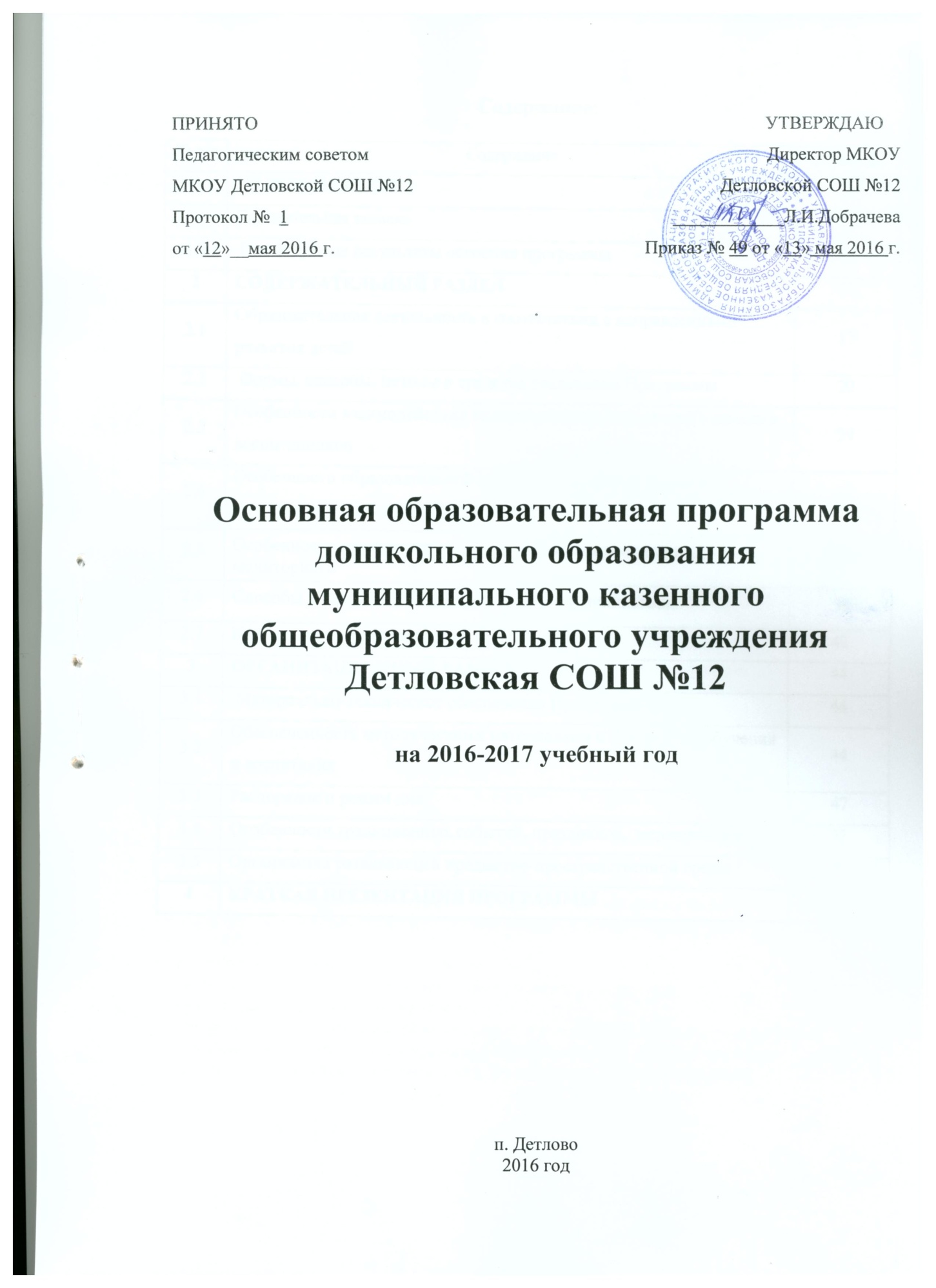 Содержание:1.  Целевой раздел1.1. Пояснительная запискаОбразовательная программа дошкольного образования МКОУ Детловской СОШ №12 обеспечивает разностороннее развитие детей в возрасте от 2 до 7 лет с учётом их возрастных и индивидуальных особенностей по основным направлениям развития и образования детей (далее образовательные области): социально-коммуникативное, познавательное, речевое,   художественно-эстетическому, физическое. Дошкольный уровень реализует основную общеобразовательную программу дошкольного образования (нормативный срок освоения 5 лет). Программа обеспечивает достижения воспитанниками готовности к школе. Основная образовательная программа МКОУ Детловской СОШ №12 разработана в соответствии со следующими нормативно-правовыми документами:Федеральный закон Российской Федерации от 29 декабря 2012 г. N 273-ФЗ "Об образовании в Российской Федерации»;Федеральный государственный образовательный стандарт  дошкольного образования, зарегистрировано в Минюсте РФ 14 ноября 2014 г. Регистрированный № 30384 Приказ Министерства образования  науки РФ от 17 10.2013 г. №1155;Приказ Министерства образования РФ от 30.08.2013 г. №1014 «Об утверждении Порядка организации и осуществления образовательной деятельности дошкольного образования»;Санитарно-эпидемиологические требования к устройству, содержанию и организации режима работы  дошкольных образовательных организаций» (Утверждены постановлением Главного государственного санитарного врача Российской  от 15 мая 2013 года № 26  «Об утверждении САНПИН» 2.4.3049-13);Устав МКОУ Детловской СОШ №12;Примерная основная общеобразовательная программа  дошкольного образования «От рождения до школы» под ред. Н.Е.Вераксы, Т.С.Комаровой, М.А.Василевой. 2014 г. (Программа «От рождения до школы» разработана на основе ФГОС ДО и предназначена для использования в дошкольных образовательных организациях для формирования основных образовательных программ.)Цели образовательной программы – создание благоприятных условий для полноценного проживания ребенком дошкольного детства, формирование основ базовой культуры личности, всестороннее развитие психических и физических качеств в соответствии с возрастными и индивидуальными особенностями, подготовка ребенка к жизни в современном обществе, формирование предпосылок к учебной деятельности, обеспечение безопасности жизнедеятельности дошкольника.Особое внимание в Программе уделяется развитию личности ребенка, сохранению и укреплению здоровья детей, а также воспитанию у дошкольников таких качеств, как:• патриотизм;• активная жизненная позиция;• творческий подход в решении различных жизненных ситуаций;• уважение к традиционным ценностям.                                                                                                                                 Цели реализуются в процессе разнообразных видов детской деятельности: игровой, коммуникативной, трудовой, познавательно-исследовательской, продуктивной (изобразительная, конструктивная и др.), музыкальной, чтения литературы. Для достижения целей первостепенное значение имеют задачи:• забота о здоровье, эмоциональном благополучии и своевременном всестороннем развитии каждого ребенка;• создание в группах атмосферы гуманного и доброжелательного отношения ко всем воспитанникам, что позволяет растить их общительными, добрыми, любознательными, инициативными, стремящимися к самостоятельности и творчеству;• максимальное использование разнообразных видов детской деятельности, их интеграция в целях повышения эффективности воспитательно-образовательного процесса;• творческая организация (креативность) воспитательно-образовательного процесса;• вариативность использования образовательного материала, позволяющая развивать творчество в соответствии с интересами и наклонностями каждого ребенка;• уважительное отношение к результатам детского творчества;• единство подходов к воспитанию детей в условиях дошкольного образовательного учреждения и семьи;• соблюдение в работе детского сада и начальной школы преемственности, исключающей умственные и физические перегрузки в содержании образования детей дошкольного возраста, обеспечивающей отсутствие давления предметного обучения.	Содержание Программы обеспечивает развитие личности, мотивации и способностей детей в различных видах деятельностей и охватывает следующие  образовательные области: социально – коммуникативное развитие;познавательное развитие;речевое развитие;художественно – эстетическое развитие;физическое развитие.Решение программных задач осуществляется  в совместной деятельности взрослых и детей и самостоятельной деятельности детей не только в рамках непосредственно образовательной деятельности, но и при проведении режимных моментов в соответствии со спецификой дошкольного образования.Принципы и подходы к формированию Программы	В основе реализации основной образовательной программы лежит культурно-исторический и системно­деятельностный подходы к развитию ребенка, являющиеся методологией ФГОС, который предполагает:полноценное проживание ребёнком всех этапов детства (младенческого, раннего и  дошкольного возраста), обогащения (амплификации) детского развития;индивидуализацию дошкольного образования (в том числе одарённых детей и детей с ограниченными возможностями здоровья);содействие и сотрудничество детей и взрослых, признание ребенка полноценным участником (субъектом) образовательных отношений;поддержку инициативы детей в различных видах деятельности;партнерство с семьей;приобщение детей к социокультурным нормам, традициям семьи, общества и государства;формирование познавательных интересов и познавательных действий ребенка в различных видах деятельности;возрастную адекватность (соответствия условий, требований, методов возрасту  и особенностям развития);обеспечение преемственности дошкольного общего  и  начального общего образования.Кроме того, при разработке Программы учитывались принципы и подходы её формирования, определённые примерной образовательной программой «От рождения до школы» под редакцией Н.Е. Вераксы, Т.С. Комаровой, М.А. Васильевой:соответствует принципу развивающего образования, целью которого является развитие ребенка;• сочетает принципы научной обоснованности и практической применимости (содержание Программы соответствует основным положениям возрастной психологии и дошкольной педагогики и, как показывает опыт, может быть успешно реализована в массовой практике дошкольного образования);•соответствует критериям полноты, необходимости и достаточности(позволяя решать поставленные цели и задачи при использовании разумного «минимума» материала);• обеспечивает единство воспитательных, развивающих и обучающих целей и задач процесса образования детей дошкольного возраста, в ходе реализации которых формируются такие качества, которые являются ключевыми в развитии дошкольников;• строится с учетом принципа интеграции образовательных областей в соответствии с возрастными возможностями и особенностями детей, спецификой и возможностями образовательных областей;• основывается на комплексно-тематическом принципе построения образовательного процесса;• предусматривает решение программных образовательных задач в совместной деятельности взрослого и детей и самостоятельной деятельности дошкольников не только в рамках непосредственно образовательной деятельности, но и при проведении режимных моментов в соответствии со спецификой дошкольного образования;• предполагает построение образовательного процесса на адекватных возрасту формах работы с детьми. Основной формой работы с дошкольниками и ведущим видом их деятельности является игра;• допускает варьирование образовательного процесса в зависимости от региональных особенностей;• строится с учетом соблюдения преемственности между всеми возрастными дошкольными группами и между детским садом и начальной школой.Программа включает обязательную часть и часть, формируемую участниками образовательных отношений. Обе части являются взаимодополняющими и необходимыми с точки зрения реализации требований Федерального государственного образовательного стандарта дошкольного образования (далее – ФГОС ДО). Характеристики особенностей развития детей дошкольного возрастаОсобенностью организации образовательного процесса в МКОУ Детловской СОШ №12 является разновозрастная группа.          В Приказе Минобрнауки России от 30.08.2013 N 1014 г.Москва "Об утверждении Порядка организации и осуществления образовательной деятельности по основным общеобразовательным программам - образовательным программам дошкольного образования" определено, что «образовательная деятельность по образовательным программам дошкольного образования в образовательной организации осуществляется в группах. Группы могут иметь общеразвивающую, компенсирующую, оздоровительную или комбинированную направленность. В МКОУ Детловской СОШ №12 организована: одна дошкольная группа общеразвивающей направленности, в которой  осуществляется реализация образовательной программы дошкольного образования.В 2016-2017 учебном году в МКОУ Детловской СОШ №12 сформирована 1 разновозрастная дошкольная группа от 2 до 7 лет.Значимые характеристики особенностей развития детейдошкольного возрастаВозрастные особенности  детей  подробно сформулированы в примерной общеобразовательной программе дошкольного образования  «От рождения до школы» Под редакцией Н. Е. Вераксы, Т. С. Комаровой, М. А. Васильевой М.: МОЗАИКА СИНТЕЗ, 2014. Возрастные особенности детей 2-3 лет	На третьем году жизни дети становятся самостоятельнее. Продолжают развиваться предметная деятельность, деловое сотрудничество ребенка и взрослого; совершенствуются восприятие, речь, начальные формы произвольного поведения, игры, наглядно-действенное мышление, в конце года появляются основы наглядно-образного мышления.	Развитие предметной деятельности связано с усвоением культурныхспособов действия с различными предметами. Совершенствуются соотносящие и орудийные действия.	Умение выполнять орудийные действия развивает произвольность, преобразуя натуральные формы активности в культурные на основе предлагаемой взрослыми модели, которая выступает в качестве не только объекта для подражания, но и образца, регулирующего собственную активность ребенка.	В ходе совместной с взрослыми предметной деятельности продолжает развиваться понимание речи. Слово отделяется от ситуации и приобретает самостоятельное значение. Дети продолжают осваивать названия окружающих предметов, учатся выполнять словесные просьбы взрослых, ориентируясь в пределах ближайшего окружения.	Количество понимаемых слов значительно возрастает. Совершенствуется регуляция поведения в результате обращения взрослых к ребенку, который начинает понимать не только инструкцию, но и рассказ взрослых.	Интенсивно развивается активная речь детей. К трем годам они осваивают основные грамматические структуры, пытаются строить сложные и сложноподчиненные предложения, в разговоре с взрослым используют практически все части речи. Активный словарь достигает примерно 1500–2500 слов.	К концу третьего года жизни речь становится средством общения ребенка со сверстниками. В этом возрасте у детей формируются новые виды деятельности: игра, рисование, конструирование.	Игра носит процессуальный характер, главное в ней — действия, которые совершаются с игровыми предметами, приближенными к реальности. В середине третьего года жизни широко используются действия с предметами-заместителями.	Появление собственно изобразительной деятельности обусловлено тем, что ребенок уже способен сформулировать намерение изобразить какой - либо предмет. Типичным является изображение человека в виде «головонога» — окружности и отходящих от нее линий.	На третьем году жизни совершенствуются зрительные и слуховые ориентировки, что позволяет детям безошибочно выполнять ряд заданий: осуществлять выбор из 2–3 предметов по форме, величине и цвету; различать мелодии; петь.	Совершенствуется слуховое восприятие, прежде всего фонематический слух. К трем годам дети воспринимают все звуки родного языка, но произносят их с большими искажениями.	Основной формой мышления является наглядно - действенная. Её особенность заключается в том, что возникающие в жизни ребенка проблемные ситуации разрешаются путем реального действия с предметами. К концу третьего года жизни у детей появляются зачатки наглядно-образного мышления. Ребенок в ходе предметно-игровой деятельности ставит перед собой цель, намечает план действия и т. п.	Для детей этого возраста характерна неосознанность мотивов, импульсивность и зависимость чувств и желаний от ситуации. Дети легко заражаются эмоциональным состоянием сверстников. Однако в этот период начинает складываться и произвольность поведения. Она обусловлена развитием орудийных действий и речи. У детей появляются чувства гордости и стыда, начинают формироваться элементы самосознания, связанные с идентификацией с именем и полом. 	Ранний возраст завершается кризисом трех лет. Ребенок осознает себя как отдельного человека, отличного от взрослого. У него формируется образ Я. Кризис часто сопровождается рядом отрицательных проявлений: негативизмом, упрямством, нарушением общения с взрослым и др. Кризис может продолжаться от нескольких месяцев до двух лет.Возрастные особенности детей 3-4 лет	В возрасте 3–4 лет ребенок постепенно выходит за пределы семейного круга. Его общение становится внеситуативным. Взрослый становится для ребенка не только членом семьи, но и носителем определенной общественной функции. Желание ребенка выполнять такую же функцию приводит к противоречию с его реальными возможностями. Это противоречие разрешается через развитие игры, которая становится ведущим видом деятельности в дошкольном возрасте.	Главной особенностью игры является ее условность: выполнение одних действий с одними предметами предполагает их отнесенность к другим действиям с другими предметами. Основным содержанием игры младших дошкольников являются действия с игрушками и предметами-заместителями. Продолжительность игры небольшая. Младшие дошкольники ограничиваются игрой с одной-двумя ролями и простыми, неразвернутыми сюжетами. Игры с правилами в этом возрасте только начинают формироваться.	Изобразительная деятельность ребенка зависит от его представлений о предмете. В этом возрасте они только начинают формироваться. Графические образы бедны. У одних детей в изображениях отсутствуют детали, у других рисунки могут быть более детализированы. Дети уже могут использовать цвет.	Большое значение для развития мелкой моторики имеет лепка. Младшие дошкольники способны под руководством взрослого вылепить простые предметы.	Известно, что аппликация оказывает положительное влияние на развитие восприятия. В этом возрасте детям доступны простейшие виды аппликации.	Конструктивная деятельность в младшем дошкольном возрасте ограничена возведением несложных построек по образцу и по замыслу.	В младшем дошкольном возрасте развивается перцептивная деятельность. Дети от использования предэталонов — индивидуальных единиц восприятия, переходят к сенсорным эталонам — культурно-выработанным средствам восприятия. К концу младшего дошкольного возраста дети могут воспринимать до 5 и более форм предметов и до 7 и более цветов, способны дифференцировать предметы по величине, ориентироваться в пространстве группы детского сада, а при определенной организации образовательного процесса — и в помещении всего дошкольного учреждения.	Развиваются память и внимание. По просьбе взрослого дети могут запомнить 3–4 слова и 5–6 названий предметов. К концу младшего дошкольного возраста они способны запомнить значительные отрывки из любимых произведений.	Продолжает развиваться наглядно-действенное мышление. При этом преобразования ситуаций в ряде случаев осуществляются на основе целенаправленных проб с учетом желаемого результата. Дошкольники способны установить некоторые скрытые связи и отношения между предметами.	В младшем дошкольном возрасте начинает развиваться воображение, которое особенно наглядно проявляется в игре, когда одни объекты выступают в качестве заместителей других.	Взаимоотношения детей обусловлены нормами и правилами. В результате целенаправленного воздействия они могут усвоить относительно большое количество норм, которые выступают основанием для оценки собственных действий и действий других детей.	Взаимоотношения детей ярко проявляются в игровой деятельности. Они скорее играют рядом, чем активно вступают во взаимодействие. Однако уже в этом возрасте могут наблюдаться устойчивые избирательные взаимоотношения. Конфликты между детьми возникают преимущественно по поводу игрушек. Положение ребенка в группе сверстников во многом определяется мнением воспитателя.	В младшем дошкольном возрасте можно наблюдать соподчинение мотивов поведения в относительно простых ситуациях. Сознательное управление поведением только начинает складываться; во многом поведение ребенка еще ситуативное. Вместе с тем можно наблюдать и случаи ограничения собственных побуждений самим ребенком, сопровождаемые словесными указаниями. Начинает развиваться самооценка, при этом дети в значительной мере ориентируются на оценку воспитателя. Продолжает развиваться также их половая идентификация, что проявляется в характере выбираемых игрушек и сюжетов.Возрастные особенности детей 4-5 лет	В игровой деятельности детей среднего дошкольного возраста появляются ролевые взаимодействия. Они указывают на то, что дошкольники начинают отделять себя от принятой роли. В процессе игры роли могут меняться. Игровые действия начинают выполняться не ради них самих, а ради смысла игры. Происходит разделение игровых и реальных взаимодействий детей.	Значительное развитие получает изобразительная деятельность. Рисунок становится предметным и детализированным. Графическое изображение человека характеризуется наличием туловища, глаз, рта, носа, волос, иногда одежды и ее деталей. Совершенствуется техническая сторона изобразительной деятельности. Дети могут рисовать основные геометрические фигуры, вырезать ножницами, наклеивать изображения на бумагу и т. д.	Усложняется конструирование. Постройки могут включать 5–6 деталей. Формируются навыки конструирования по собственному замыслу, а также планирование последовательности действий.	Двигательная сфера ребенка характеризуется позитивными изменениями мелкой и крупной моторики. Развиваются ловкость, координация движений. Дети в этом возрасте лучше, чем младшие дошкольники, удерживают равновесие, перешагивают через небольшие преграды. Усложняются игры с мячом.	К концу среднего дошкольного возраста восприятие детей становится более развитым. Они оказываются способными назвать форму, на которую похож тот или иной предмет. Могут вычленять в сложных объектах простые формы и из простых форм воссоздавать сложные объекты. Дети способны упорядочить группы предметов по сенсорному признаку — величине, цвету; выделить такие параметры, как высота, длина и ширина. Совершенствуется ориентация в пространстве.	Возрастает объем памяти. Дети запоминают до 7–8 названий предметов. Начинает складываться произвольное запоминание: дети способны принять задачу на запоминание, помнят поручения взрослых, могут выучить небольшое стихотворение и т. д.Начинает развиваться образное мышление. Дети способны использовать простые схематизированные изображения для решения несложных задач. Дошкольники могут строить по схеме, решать лабиринтные задачи. Развивается предвосхищение. На основе пространственного расположения объектов дети могут сказать, что произойдет в результате их взаимодействия. Однако при этом им трудно встать на позицию другого наблюдателя и во внутреннем плане совершить мысленное преобразование образа.	Для детей этого возраста особенно характерны известные феномены Ж. Пиаже: сохранение количества, объема и величины. Например, если им предъявить три черных кружка из бумаги и семь белых кружков  из бумаги и спросить: «Каких кружков больше — черных или белых?», большинство ответят, что белых больше. Но если спросить: «Каких больше — белых или бумажных?», ответ будет таким же — больше белых.	Продолжает развиваться воображение. Формируются такие его особенности, как оригинальность и произвольность. Дети могут самостоятельно придумать небольшую сказку на заданную тему.	Увеличивается устойчивость внимания. Ребенку оказывается доступной сосредоточенная деятельность в течение 15–20 минут. Он способен удерживать в памяти при выполнении каких-либо действий несложное условие.	В среднем дошкольном возрасте улучшается произношение звуков и  дикция. Речь становится предметом активности детей. Они удачно имитируют голоса животных, интонационно выделяют речь тех или иных персонажей. Интерес вызывают ритмическая структура речи, рифмы.	Развивается грамматическая сторона речи. Дошкольники занимаются словотворчеством на основе грамматических правил. Речь детей при взаимодействии друг с другом носит ситуативный характер, а при общении с взрослым становится вне ситуативной.	Изменяется содержание общения ребенка и взрослого. Оно выходит за пределы конкретной ситуации, в которой оказывается ребенок. Ведущим становится познавательный мотив. Информация, которую ребенок получает в процессе общения, может быть сложной и трудной для понимания, но она вызывает у него интерес.	У детей формируется потребность в уважении со стороны взрослого, для них оказывается чрезвычайно важной его похвала. Это приводит к их повышенной обидчивости на замечания. Повышенная обидчивость представляет собой возрастной феномен.	Взаимоотношения со сверстниками характеризуются избирательностью,  которая выражается в предпочтении одних детей другим. Появляются постоянные партнеры по играм. В группах начинают выделяться лидеры. Появляются конкурентность, соревновательность. Последняя важна для сравнения себя с другим, что ведет к развитию образа Я ребенка, его детализации.	Основные достижения возраста связаны с развитием игровой деятельности; появлением ролевых и реальных взаимодействий; с развитием изобразительной деятельности; конструированием по замыслу, планированием; совершенствованием восприятия, развитием образного мышления и воображения, эгоцентричностью познавательной позиции; развитием памяти, внимания, речи, познавательной мотивации; формированием потребности в уважении со стороны взрослого, появлением обидчивости, конкурентности, соревновательности с сверстниками; дальнейшим развитием образа  Я ребенка, его детализацией.Возрастные особенности детей 5-6 лет	Дети шестого года жизни уже могут распределять роли до начала игры и строить свое поведение, придерживаясь роли. Игровое взаимодействие сопровождается речью, соответствующей и по содержанию, и интонационно взятой роли. Речь, сопровождающая реальные отношения детей, отличается от ролевой речи. Дети начинают осваивать социальные отношения и понимать подчиненность позиций в различных видах деятельности взрослых, одни роли становятся для них более привлекательными, чем другие. При распределении ролей могут возникать конфликты, связанные с субординацией ролевого поведения. Наблюдается организация игрового пространства, в котором выделяются смысловой «центр» и «периферия». (В игре «Больница» таким центром оказывается кабинет врача, в игре «Парикмахерская» — зал стрижки, а зал ожидания выступает в качестве периферии игрового пространства.) Действия детей  в играх становятся разнообразными.	Развивается изобразительная деятельность детей. Это возраст наиболее активного рисования. В течение года дети способны создать до двух тысяч рисунков. Рисунки могут быть самыми разными по содержанию: это и жизненные впечатления детей, и воображаемые ситуации, и иллюстрации к фильмам и книгам. Обычно рисунки представляют собой схематичные изображения различных объектов, но могут отличаться оригинальностью композиционного решения, передавать статичные и динамичные отношения. Рисунки приобретают сюжетный характер; достаточно часто встречаются многократно повторяющиеся сюжеты с небольшими или, напротив, существенными изменениями. Изображение человека становится более детализированным и пропорциональным. По рисунку можно судить о половой принадлежности и эмоциональном состоянии изображенного человека.	Конструирование характеризуется умением анализировать условия, в которых протекает эта деятельность. Дети используют и называют различные детали деревянного конструктора. Могут заменить детали постройки в зависимости от имеющегося материала. Овладевают обобщенным способом обследования образца. Дети способны выделять основные части предполагаемой постройки. Конструктивная деятельность может осуществляться на основе схемы, по замыслу и по условиям.	Появляется конструирование в ходе совместной деятельности. Дети могут конструировать из бумаги, складывая ее в несколько раз(два, четыре, шесть сгибаний); из природного материала. Они осваивают два способа конструирования: 1) от природного материала к художественному образу (ребенок «достраивает» природный материал до целостного образа, дополняя его различными деталями); 2) от художественного образа к природному материалу (ребенок подбирает необходимый материал, для того чтобы воплотить образ).	Продолжает совершенствоваться восприятие цвета, формы и величины, строения предметов; систематизируются представления детей. Они называют не только основные цвета и их оттенки, но и промежуточные цветовые оттенки; форму прямоугольников, овалов, треугольников. Воспринимают величину объектов, легко выстраивают в ряд — по возрастанию или убыванию — до 10 различных предметов.	Однако дети могут испытывать трудности при анализе пространственного положения объектов, если сталкиваются с несоответствием формы и их пространственного расположения. Это свидетельствует о том, что в различных ситуациях восприятие представляет для дошкольников известные сложности, особенно если они должны одновременно учитывать несколько различных и при этом противоположных признаков.	В старшем дошкольном возрасте продолжает развиваться образное мышление. Дети способны не только решить задачу в наглядном плане, но и совершить преобразования объекта, указать, в какой последовательности объекты вступят во взаимодействие и т. д. Однако подобные решения окажутся правильными только в том случае, если дети будут применять адекватные мыслительные средства. Среди них можно выделить схематизированные представления, которые возникают в процессе наглядного моделирования; комплексные представления, отражающие представления детей о системе признаков, которыми могут обладать объекты, а также представления, отражающие стадии преобразования различных объектов и явлений (представления о цикличности изменений): представления о смене времен года, дня и ночи, об увеличении и уменьшении объектов в результате различных воздействий, представления о развитии и т. д.  Кроме того, продолжают совершенствоваться обобщения, что является основой словесно-логического мышления. В дошкольном возрасте у детей еще отсутствуют представления о классах объектов. Дети группируют объекты по признакам, которые могут изменяться, однаконачинают формироваться операции логического сложения и умножения классов. Так, например, старшие дошкольники при группировке объектов могут учитывать два признака: цвет и форму (материал) и т. д.	Как показали исследования отечественных психологов, дети старшего дошкольного возраста способны рассуждать и давать адекватные причинные объяснения, если анализируемые отношения не выходят за пределы их наглядного опыта.	Развитие воображения в этом возрасте позволяет детям сочинять достаточно оригинальные и последовательно разворачивающиеся истории. Воображение будет активно развиваться лишь при условии проведения специальной работы по его активизации.	Продолжают развиваться устойчивость, распределение, переключаемость внимания. Наблюдается переход от не произвольного к произвольному вниманию.	Продолжает совершенствоваться речь, в том числе ее звуковая сторона. Дети могут правильно воспроизводить шипящие, свистящие и сонорные звуки. Развиваются фонематический слух, интонационная выразительность речи при чтении стихов в сюжетно-ролевой игре и в повседневной жизни.	Совершенствуется грамматический строй речи. Дети используют практически все части речи, активно занимаются словотворчеством. Богаче становится лексика: активно используются синонимы и антонимы.	Развивается связная речь. Дети могут пересказывать, рассказывать по картинке, передавая не только главное, но и детали.	Достижения этого возраста характеризуются распределением ролей в игровой деятельности; структурированием игрового пространства; дальнейшим развитием изобразительной деятельности, отличающейся высокой продуктивностью; применением в конструировании обобщенного способа обследования образца; усвоением обобщенных способов изображения предметов одинаковой формы.	Восприятие в этом возрасте характеризуется анализом сложных форм объектов; развитие мышления сопровождается освоением мыслительных средств (схематизированные представления, комплексные представления, представления о цикличности изменений); развиваются умение обобщать, причинное мышление, воображение, произвольное внимание, речь, образ Я.Возрастные особенности детей 6-7 лет	В сюжетно-ролевых играх дети подготовительной к школе группы начинают осваивать сложные взаимодействия людей, отражающие характерные значимые жизненные ситуации, например, свадьбу, рождение ребенка, болезнь, трудоустройство и т. д.	Игровые действия детей становятся более сложными, обретают особый смысл, который не всегда открывается взрослому. Игровое пространство усложняется. В нем может быть несколько центров, каждый из которых поддерживает свою сюжетную линию. При этом дети способны отслеживать поведение партнеров по всему игровому пространству и менять свое поведение в зависимости от места в нем.Так, ребенок уже обращается к продавцу не просто как покупатель, а как покупатель - мама или покупатель-шофер и т. п. Исполнение роли акцентируется не только самой ролью, но и тем, в какой части игрового пространства эта роль воспроизводится. Например, исполняя роль водителя автобуса, ребенок командует пассажирами и подчиняется инспектору ГИБДД. Если логика игры требует появления новой роли, то ребенок может по ходу игры взять на себя новую роль, сохранив при этом роль, взятую ранее. Дети могут комментировать исполнение роли тем или иным участником игры.	Образы из окружающей жизни и литературных произведений, передаваемые детьми в изобразительной деятельности, становятся сложнее. Рисунки приобретают более детализированный характер, обогащается их цветовая гамма. Более явными становятся различия между рисунками мальчиков и девочек. Мальчики охотно изображают технику, космос, военные действия и т. п. Девочки обычно рисуют женские образы: принцесс, балерин, моделей и т. д. Часто встречаются и бытовые сюжеты: мама и дочка, комната и т. д.	Изображение человека становится еще более детализированным и пропорциональным. Появляются пальцы на руках, глаза, рот, нос, брови, подбородок. Одежда может быть украшена различными деталями. При правильном педагогическом подходе у дошкольников формируются художественно-творческие способности в изобразительной деятельности.	К подготовительной к школе группе дети в значительной степени осваивают конструирование из строительного материала. Они свободно владеют обобщенными способами анализа, как изображений, так и построек; не только анализируют основные конструктивные особенности различных деталей, но и определяют их форму на основе сходства со знакомыми им объемными предметами. Свободные постройки становятся симметричными и пропорциональными, их строительство осуществляется на основе зрительной ориентировки. Дети быстро и правильно подбирают необходимый материал. Онидостаточно точно представляют себе последовательность, в которой будет осуществляться постройка, и материал, который понадобится для ее выполнения; способны выполнять различные по степени сложности постройки, как по собственному замыслу, так и по условиям.	В этом возрасте дети уже могут освоить сложные формы сложения из листа бумаги и придумывать собственные, но этому их нужно специально обучать. Данный вид деятельности не просто доступен детям — он важен для углубления их пространственных представлений.	Усложняется конструирование из природного материала. Дошкольникам уже доступны целостные композиции по предварительному замыслу, которые могут передавать сложные отношения, включать фигуры людей и животных. У детей продолжает развиваться восприятие, однако они не всегда могут одновременно учитывать несколько различных признаков.	Развивается образное мышление, однако воспроизведение метрических отношений затруднено. Это легко проверить, предложив детям воспроизвести на листе бумаги образец, на котором нарисованы девять точек, расположенных не на одной прямой. Как правило, дети не воспроизводят метрические отношения между точками: при наложении рисунков друг на друга точки детского рисунка не совпадают с точками образца.	Продолжают развиваться навыки обобщения и рассуждения, но они в значительной степени ограничиваются наглядными признаками ситуации.	Продолжает развиваться воображение, однако часто приходится констатировать снижение развития воображения в этом возрасте в сравнении со старшей группой. Это можно объяснить различными влияниями, в том числе и средств массовой информации, приводящими к стереотипности детских образов.	Продолжает развиваться внимание дошкольников, оно становится произвольным. В некоторых видах деятельности время произвольного сосредоточения достигает 30 минут.	У дошкольников продолжает развиваться речь: ее звуковая сторона, грамматический строй, лексика. Развивается связная речь. В высказываниях детей отражаются как расширяющийся словарь, так и характер обобщений, формирующихся в этом возрасте. Дети начинают активно употреблять обобщающие существительные, синонимы, антонимы, прилагательные и т. д.	В результате правильно организованной образовательной работы у детей развиваются диалогическая и некоторые виды монологической речи.	В подготовительной к школе группе завершается дошкольный возраст. Его основные достижения связаны с освоением мира вещей как предметов человеческой культуры; освоением форм позитивного общения с людьми; развитием половой идентификации, формированием позиции школьника.	К концу дошкольного возраста ребенок обладает высоким уровнем познавательного и личностного развития, что позволяет ему в дальнейшем успешно учиться в школе.1.2. Планируемые результаты освоения программыЦелевые ориентиры дошкольного образования  представляют собой социально-нормативные возрастные характеристики возможных достижений ребенка на этапе завершения уровня дошкольного образования. Специфика дошкольного детства (гибкость, пластичность развития ребенка, высокий разброс вариантов его развития, его непосредственность и непроизвольность), а также системные особенности дошкольного образования (необязательность уровня дошкольного образования в Российской Федерации, отсутствие возможности вменения ребенку какой-либо ответственности за результат) делают неправомерными требования от ребенка дошкольного возраста конкретных образовательных достижений и обусловливают необходимость определения результатов освоения образовательной программы в виде целевых ориентиров.Целевые ориентиры не подлежат непосредственной оценке, в том числе в виде педагогической диагностики (мониторинга), и не являются основанием для их формального сравнения с реальными достижениями детей. Они не являются основой объективной оценки соответствия установленным требованиям образовательной деятельности и подготовки детей.  Освоение Программы не сопровождается проведением промежуточных аттестаций и итоговой аттестации воспитанников.  Настоящие требования являются ориентирами для:	а)  решения задач:  формирования Программы; анализа профессиональной деятельности; взаимодействия с семьями воспитанников;б) изучения характеристик образования детей в возрасте от 2 месяцев до 8 лет;в) информирования родителей (законных представителей) и общественности относительно целей дошкольного образования, общих для всего образовательного пространства Российской Федерации.Целевые ориентиры не могут служить непосредственным основанием при решении управленческих задач, включая:- аттестацию педагогических кадров;- оценку качества образования;- оценку как итогового, так и промежуточного уровня развития детей, в том числе в рамках мониторинга (в том числе в форме тестирования, с использованием методов, основанных на наблюдении, или иных методов измерения результативности детей);- оценку выполнения муниципального (государственного) задания посредством их включения в показатели качества выполнения задания;- распределение стимулирующего фонда оплаты труда работников дошкольной группы.Целевые ориентиры программы выступают основаниями преемственности дошкольного и начального общего образования. При соблюдении требований к условиям реализации Программы настоящие целевые ориентиры предполагают формирование у детей дошкольного возраста предпосылок к учебной деятельности на этапе завершения ими дошкольного образования.К целевым ориентирам дошкольного образования относятся следующие социально-нормативные возрастные характеристики возможных достижений ребенка:Целевые ориентиры образования в  раннем возрасте.Целевые ориентиры на этапе завершения  дошкольного образования.Целевые ориентиры образования в раннем возрасте• Ребенок интересуется окружающими предметами и активно действует с ними; эмоционально вовлечен в действия с игрушками и другими предметами, стремится проявлять настойчивость в достижении результата своих действий.• Использует специфические, культурно фиксированные предметные действия, знает назначение бытовых предметов (ложки, расчески, карандаша и пр.) и умеет пользоваться ими. Владеет простейшими навыками самообслуживания; стремится проявлять самостоятельность в бытовом и игровом поведении; проявляет навыки опрятности.• Проявляет отрицательное отношение к грубости, жадности.• Соблюдает правила элементарной вежливости (самостоятельно или по напоминанию говорит «спасибо», «здравствуйте», «до свидания»,«спокойной ночи» (в семье, в группе)); имеет первичные представления об элементарных правилах поведения в детском саду, дома, на улице и старается соблюдать их.• Владеет активной речью, включенной в общение; может обращаться с вопросами и просьбами, понимает речь взрослых; знает названия окружающих предметов и игрушек. Речь становится полноценным средствомобщения с другими детьми.• Стремится к общению со взрослыми и активно подражает им в движениях и действиях; появляются игры, в которых ребенок воспроизводит действия взрослого. Эмоционально откликается на игру, предложенную взрослым, принимает игровую задачу.• Проявляет интерес к сверстникам; наблюдает за их действиями и подражает им. Умеет играть рядом со сверстниками, не мешая им. Проявляет интерес к совместным играм небольшими группами.• Проявляет интерес к окружающему миру природы, с интересом участвует в сезонных наблюдениях.• Проявляет интерес к стихам, песням и сказкам, рассматриванию картинок, стремится двигаться под музыку; эмоционально откликается на различные произведения культуры и искусства.• С пониманием следит за действиями героев кукольного театра; проявляет желание участвовать в театрализованных и сюжетно-ролевых играх.• Проявляет интерес к продуктивной деятельности (рисование, лепка, конструирование, аппликация).• У ребенка развита крупная моторика, он стремится осваивать различные виды движений (бег, лазанье, перешагивание и пр.). С интересом участвует в подвижных играх с простым содержанием, несложными движениями.Целевые ориентиры на этапе завершениядошкольного образования• Ребенок овладевает основными культурными средствами, способами деятельности, проявляет инициативу и самостоятельность в разных видах деятельности — игре, общении, познавательно-исследовательской деятельности, конструировании и др.; способен выбирать себе род занятий, участников по совместной деятельности.• Ребенок обладает установкой положительного отношения к миру, к разным видам труда, другим людям и самому себе, обладает чувством собственного достоинства; активно взаимодействует со сверстниками и взрослыми, участвует в совместных играх.• Способен договариваться, учитывать интересы и чувства других, сопереживать неудачам и радоваться успехам других, адекватно проявляет свои чувства, в том числе чувство веры в себя, старается разрешать конфликты. Умеет выражать и отстаивать свою позицию по разным вопросам.• Способен сотрудничать и выполнять как лидерские, так и исполнительские функции в совместной деятельности.• Понимает, что все люди равны вне зависимости от их социального происхождения, этнической принадлежности, религиозных и других верований, их физических и психических особенностей.• Проявляет эмпатию по отношению к другим людям, готовность прийти на помощь тем, кто в этом нуждается.• Проявляет умение слышать других и стремление быть понятым другими.• Ребенок обладает развитым воображением, которое реализуется в разных видах деятельности, и прежде всего в игре; владеет разными формами и видами игры, различает условную и реальную ситуации; умеет подчиняться разным правилам и социальным нормам. Умеет распознавать различные ситуации и адекватно их оценивать.• Ребенок достаточно хорошо владеет устной речью, может выражать свои мысли и желания, использовать речь для выражения своих мыслей, чувств и желаний, построения речевого высказывания в ситуации общения, выделять звуки в словах, у ребенка складываются предпосылки грамотности.• У ребенка развита крупная и мелкая моторика; он подвижен, вынослив, владеет основными движениями, может контролировать свои движения и управлять ими.• Ребенок способен к волевым усилиям, может следовать социальным нормам поведения и правилам в разных видах деятельности, во взаимоотношениях с взрослыми и сверстниками, может соблюдать правила безопасного поведения и навыки личной гигиены.• Проявляет ответственность за начатое дело.• Ребенок проявляет любознательность, задает вопросы взрослым и сверстникам, интересуется причинно-следственными связями, пытается самостоятельно придумывать объяснения явлениям природы и поступкам людей; склонен наблюдать, экспериментировать. Обладает начальными знаниями о себе, о природном и социальном мире, в котором он живет; знаком с произведениями детской литературы, обладает элементарными представлениями из области живой природы, естествознания, математики, истории и т.п.; способен к принятию собственных решений, опираясь на свои знания и умения в различных видах деятельности.• Открыт новому, то есть проявляет желание узнавать новое, самостоятельно добывать новые знания; положительно относится к обучению в школе.• Проявляет уважение к жизни (в различных ее формах) и заботу об окружающей среде.• Эмоционально отзывается на красоту окружающего мира, произведения народного и профессионального искусства (музыку, танцы, театральную деятельность, изобразительную деятельность и т. д.).• Проявляет патриотические чувства, ощущает гордость за свою страну, ее достижения, имеет представление о ее географическом разнообразии, многонациональности, важнейших исторических событиях.• Имеет первичные представления о себе, семье, традиционных семейных ценностях, включая традиционные гендерные ориентации, проявляет уважение к своему и противоположному полу.• Соблюдает элементарные общепринятые нормы, имеет первичные  ценностные представления о том, «что такое хорошо и что такое плохо»,стремится поступать хорошо; проявляет уважение к старшим и заботу о младших.• Имеет начальные представления о здоровом образе жизни. Воспринимает здоровый образ жизни как ценность.	Целевые ориентиры Программы выступают основаниями преемственности дошкольного и начального общего образования. При соблюдении требований к условиям реализации Программы настоящие целевые ориентиры предполагают формирование у детей дошкольного возраста предпосылок к учебной деятельности на этапе завершения ими дошкольного образования.СОДЕРЖАТЕЛЬНЫЙ РАЗДЕЛОбразовательная деятельность в соответствии с направлениями развития детейСодержание психолого-педагогической работы с детьми 2-7 лет дается по образовательным областям: «Социально-коммуникативное развитие», «Познавательное развитие», «Речевое развитие», « Художественно-эстетическое развитие», «Физическое развитие». Содержание работы ориентировано на разностороннее развитие дошкольников с учетом их возрастных и индивидуальных особенностей. Задачи психолого-педагогической работы по формированию физических, интеллектуальных и личностных качеств детей решаются интегрировано в ходе освоения всех образовательных областей наряду с задачами, отражающими специфику каждой образовательной области, с обязательным психологическим сопровождением.При этом решение программных образовательных задач предусматривается не только в рамках непосредственно образовательной деятельности, но в ходе режимных моментов – взрослого и детей, так и в самостоятельной деятельности дошкольников.Содержание образовательных областей соответствуют  примерной общеобразовательной программе  дошкольного образования «От рождения до школы» под ред. Н.Е.Вераксы, Т.С.Комаровой, М.А.Василевой. 2014 г.  и дополнены методическими материалами, учитывающие интересы и возможности детей.Образовательная область «Социально-коммуникативное развитие»Социально-коммуникативное развитие направлено на усвоение норм и ценностей, принятых в обществе, включая моральные и нравственные ценности; развитие общения и взаимодействия ребенка со взрослыми и сверстниками; становление самостоятельности, целенаправленности и саморегуляции собственных действий; развитие социального и эмоционального интеллекта, эмоциональной отзывчивости, сопереживания, формирование готовности к совместной деятельности со сверстниками, формирование уважительного отношения и чувства принадлежности к своей семье и к сообществу детей и взрослых в Организации; формирование позитивных установок к различным видам труда и творчества; формирование основ безопасного поведения в быту, социуме, природе.Основные цели и задачиСоциализация, развитие общения, нравственное воспитание. Усвоение норм и ценностей, принятых в обществе, воспитание моральных и нравственных качеств ребенка, формирование умения правильно оценивать свои поступки и поступки сверстников.Развитие общения и взаимодействия ребенка с взрослыми и сверстниками, развитие социального и эмоционального интеллекта, эмоциональной отзывчивости, сопереживания, уважительного и доброжелательного отношения к окружающим.Формирование готовности детей к совместной деятельности, развитие умения договариваться, самостоятельно разрешать конфликты со сверстниками.Ребенок в семье и сообществе. Формирование образа Я, уважительного отношения и чувства принадлежности к своей семье и к сообществу детей и взрослых в организации; формирование гендерной, семейной принадлежности.Самообслуживание, самостоятельность, трудовое воспитание. Развитие навыков самообслуживания; становление самостоятельности, целенаправленности и саморегуляции собственных действий.Воспитание культурно-гигиенических навыков.Формирование позитивных установок к различным видам труда и творчества, воспитание положительного отношения к труду, желания трудиться.Воспитание ценностного отношения к собственному труду, труду других людей и его результатам. Формирование умения ответственно относиться к порученному заданию (умение и желание доводить дело до конца, стремление сделать его хорошо).Формирование первичных представлений о труде взрослых, его роли в обществе и жизни каждого человека.Формирование основ безопасности. Формирование первичных представлений о безопасном поведении в быту, социуме, природе. Воспитание осознанного отношения к выполнению правил безопасности.Формирование осторожного и осмотрительного отношения к потенциально опасным для человека и окружающего мира природы ситуациям.Формирование представлений о некоторых типичных опасных ситуациях и способах поведения в них.Формирование элементарных представлений о правилах безопасности дорожного движения; воспитание осознанного отношения к необходимости выполнения этих правил.Образовательная область «Познавательное развитие»«Познавательное развитие предполагает развитие интересов детей, любознательности и познавательной мотивации; формирование познавательных действий, становление сознания; развитие воображения и творческой активности; формирование первичных представлений о себе, других людях, объектах окружающего мира, о свойствах и отношениях объектов окружающего мира (форме, цвете, размере, материале, звучании, ритме, темпе, количестве, числе, части и целом, пространстве и времени, движении и покое, причинах и следствиях и др.), о малой родине и Отечестве, представлений о социокультурных ценностях нашего народа, об отечественных традициях и праздниках, о планете Земля как общем доме людей, об особенностях ее природы, многообразии стран и народов мира».Основные цели и задачиФормирование элементарных математических представлений. Формирование элементарных математических представлений, первичных представлений об основных свойствах и отношениях объектов окружающего мира: форме, цвете, размере, количестве, числе, части и целом, пространстве и времени.Развитие познавательно-исследовательской деятельности. Развитие познавательных интересов детей, расширение опыта ориентировки в окружающем, сенсорное развитие, развитие любознательности и познавательной мотивации; формирование познавательных действий, становление сознания; развитие воображения и творческой активности; формирование первичных представлений об объектах окружающего мира, о свойствах и отношениях объектов окружающего мира (форме, цвете, размере, материале, звучании, ритме, темпе, причинах и следствиях и др.).Развитие восприятия, внимания, памяти, наблюдательности, способности анализировать, сравнивать, выделять характерные, существенные признаки предметов и явлений окружающего мира; умения устанавливать простейшие связи между предметами и явлениями, делать простейшие обобщения.Ознакомление с предметным окружением. Ознакомление с предметным миром (название, функция, назначение, свойства и качества предмета); восприятие предмета как творения человеческой мысли и результата труда.Формирование первичных представлений о многообразии предметного окружения; о том, что человек создает предметное окружение, изменяет и совершенствует его для себя и других людей, делая жизнь более удобной и комфортной. Развитие умения устанавливать причинно-следственные связи между миром предметов и природным миром.Ознакомление с социальным миром. Ознакомление с окружающим социальным миром, расширение кругозора детей, формирование целостной картины мира. Формирование первичных представлений о малой родине и Отечестве, представлений о социокультурных ценностях нашего народа, об отечественных традициях и праздниках. Формирование гражданской принадлежности; воспитание любви к Родине, гордости за ее достижения, патриотических чувств. Формирование элементарных представлений о планете Земля как общем доме людей, о многообразии стран и народов мира.Ознакомление с миром природы. Ознакомление с природой и природными явлениями. Развитие умения устанавливать причинно-следственные связи между природными явлениями. Формирование первичных представлений о природном многообразии планеты Земля. Формирование элементарных экологических представлений. Формирование понимания того, что человек — часть природы, что он должен беречь, охранять и защищать ее, что в природе все взаимосвязано, что жизнь человека на Земле во многом зависит от окружающей среды. Воспитание умения правильно вести себя в природе. Воспитание любви к природе, желания беречь ее.Образовательная область «Речевое развитие»«Речевое развитие включает владение речью как средством общения и культуры; обогащение активного словаря; развитие связной, грамматически правильной диалогической и монологической речи; развитие речевого творчества; развитие звуковой и интонационной культуры речи, фонематического слуха; знакомство с книжной культурой, детской литературой, понимание на слух текстов различных жанров детской литературы; формирование звуковой аналитико-синтетической активности как предпосылки обучения грамоте».Основные цели и задачиРазвитие речи. Развитие свободного общения с взрослыми и детьми, овладение конструктивными способами и средствами взаимодействия с окружающими.Развитие всех компонентов устной речи детей: грамматического строя речи, связной речи — диалогической и монологической форм; формирование словаря, воспитание звуковой культуры речи.Практическое овладение воспитанниками нормами речи.Художественная литература. Воспитание интереса и любви к чтению; развитие литературной речи.Воспитание желания и умения слушать художественные произведения, следить за развитием действия.Образовательная область «Художественно-эстетическое развитие»«Художественно-эстетическое развитие предполагает развитие предпосылок ценностно-смыслового восприятия и понимания произведений искусства (словесного, музыкального, изобразительного), мира природы; становление эстетического отношения к окружающему миру; формирование элементарных представлений о видах искусства; восприятие музыки, художественной литературы, фольклора; стимулирование сопереживания персонажам художественных произведений; реализацию самостоятельной творческой деятельности детей (изобразительной, конструктивно-модельной, музыкальной и др.)».Основные цели и задачиФормирование интереса к эстетической стороне окружающей действительности, эстетического отношения к предметам и явлениям окружающего мира, произведениям искусства; воспитание интереса к художественнотворческой деятельности.Развитие эстетических чувств детей, художественного восприятия, образных представлений, воображения, художественно-творческих способностей.Развитие детского художественного творчества, интереса к самостоятельной творческой деятельности (изобразительной, конструктивно-модельной, музыкальной и др.); удовлетворение потребности детей в самовыражении.Приобщение к искусству. Развитие эмоциональной восприимчивости, эмоционального отклика на литературные и музыкальные произведения, красоту окружающего мира, произведения искусства.Приобщение детей к народному и профессиональному искусству (словесному, музыкальному, изобразительному, театральному, к архитектуре) через ознакомление с лучшими образцами отечественного и мирового искусства; воспитание умения понимать содержание произведений искусства.Формирование элементарных представлений о видах и жанрах искусства, средствах выразительности в различных видах искусства.Изобразительная деятельность. Развитие интереса к различным видам изобразительной деятельности; совершенствование умений в рисовании, лепке, аппликации, прикладном творчестве.Воспитание эмоциональной отзывчивости при восприятии произведений изобразительного искусства.Воспитание желания и умения взаимодействовать со сверстниками при создании коллективных работ.Конструктивно-модельная деятельность. Приобщение к конструированию; развитие интереса к конструктивной деятельности, знакомство с различными видами конструкторов.Воспитание умения работать коллективно, объединять свои поделки в соответствии с общим замыслом, договариваться, кто какую часть работы будет выполнять.Музыкальная деятельность. Приобщение к музыкальному искусству; развитие предпосылок ценностно-смыслового восприятия и понимания музыкального искусства; формирование основ музыкальной культуры, ознакомление с элементарными музыкальными понятиями, жанрами; воспитание эмоциональной отзывчивости при восприятии музыкальных произведений.Развитие музыкальных способностей: поэтического и музыкального слуха, чувства ритма, музыкальной памяти; формирование песенного, музыкального вкуса.Воспитание интереса к музыкально-художественной деятельности, совершенствование умений в этом виде деятельности.Развитие детского музыкально-художественного творчества, реализация самостоятельной творческой деятельности детей; удовлетворение потребности в самовыражении.Образовательная область «Физическое развитие»«Физическое развитие включает приобретение опыта в следующих видах деятельности детей: двигательной, в том числе связанной с выполнением упражнений, направленных на развитие таких физических качеств, как координация и гибкость; способствующих правильному формированию опорно-двигательной системы организма, развитию равновесия, координации движения, крупной и мелкой моторики обеих рук, а также с правильным, не наносящим ущерба организму, выполнением основных движений (ходьба, бег мягкие прыжки, повороты в обе стороны), формирование начальных представлений о некоторых видах спорта, овладение подвижными играми с правилами; становление целенаправленности и саморегуляции в двигательной сфере; становление ценностей здорового образа жизни, овладение его элементарными нормами и правилами (в питании, двигательном режиме, закаливании, при формировании полезных привычек и др.)».Основные цели и задачиФормирование начальных представлений о здоровом образе жизни.Формирование у детей начальных представлений о здоровом образе жизни.Физическая культура. Сохранение, укрепление и охрана здоровья детей; повышение умственной и физической работоспособности, предупреждение утомления.Обеспечение гармоничного физического развития, совершенствование умений и навыков в основных видах движений, воспитание красоты, грациозности, выразительности движений, формирование правильной осанки.Формирование потребности в ежедневной двигательной деятельности. Развитие инициативы, самостоятельности и творчества в двигательной активности, способности к самоконтролю, самооценке при выполнении движений.Развитие интереса к участию в подвижных и спортивных играх и физических упражнениях, активности в самостоятельной двигательной деятельности; интереса и любви к спорту.2.2  Формы, способы, методы и средства реализации ПрограммыВ дошкольной группе используются фронтальные, групповые, индивидуальные формы организованного обучения.Основной формой организации обучения является непосредственно образовательная деятельность (НОД). Непосредственно образовательная деятельность организуется и проводится педагогами в соответствии с основной общеобразовательной Программой дошкольного образования МКОУ Детловской СОШ №12. НОД проводится со всеми детьми разновозрастной группы детского сада, в соответствии с «Санитарно-эпидемиологических требований к устройству, содержанию и организации режима работы ДОУ».Непосредственно образовательная деятельность организуется по всем направлениям воспитательно-образовательной работы с детьми: по ознакомлению с окружающим, по развитию речи, по музыкальному воспитанию, изобразительной деятельности, конструированию, формированию элементарных математических представлений, по физической культуре.Требования к организации непосредственно образовательной деятельностиФормы проведения непосредственно образовательной деятельностиФормы работы по образовательным областям и возрастуФормы организации обучения в повседневной жизни	На протяжении дня воспитатель имеет возможность осуществлять обучение при использовании разнообразных форм организации детей, имеют место фронтальные формы обучения:В дошкольной группе  выделено специальное время в процессе проведения режимных моментов, организована индивидуальная работа с детьми. Содержанием обучения в этом случае являются следующие виды деятельности:  	Использование интеграции детских видов деятельности делает образовательный процесс интересным и содержательным.  	Интеграция образовательных областей обеспечивает достижение необходимого и достаточного уровня развития ребенка для успешного освоения им содержания дошкольного образования.Методы и приемы организации обученияПроцесс обучения детей в детском саду строится, опираясь на наглядность, а специальная организация развивающей среды способствует расширению и углублению представлений детей об окружающем мире.Особенности взаимодействия педагогического коллектива с семьями воспитанниковВ современных  условиях дошкольное образовательное учреждение является единственным общественным институтом, регулярно и неформально взаимодействующим с семьей,  то есть  имеющим возможность оказывать  на неё  определенное влияние.      В основу совместной деятельности семьи и дошкольного учреждения заложены следующие принципы:единый подход к процессу воспитания ребёнка;открытость дошкольного учреждения для родителей;взаимное доверие  во взаимоотношениях педагогов и родителей;уважение и доброжелательность друг к другу;дифференцированный подход к каждой семье;равно ответственность родителей и педагогов.В дошкольной группе МКОУ Детловской СОШ №12 осуществляется интеграция общественного и семейного воспитания дошкольников с семьями воспитанников.	Задачи:формирование психолого - педагогических знаний родителей;приобщение родителей к участию  в жизни дошкольных групп;оказание помощи семьям воспитанников в развитии, воспитании и обучении детей;изучение и пропаганда лучшего семейного опыта.Система  взаимодействия  с родителями  включает:ознакомление родителей с результатами работы дошкольных групп на общих родительских собраниях, анализом участия родительской общественности в жизни дошкольных групп;ознакомление родителей с содержанием работы  дошкольных групп, направленной на физическое, психическое и социальное  развитие ребенка;участие в составлении планов: спортивных и культурно-массовых мероприятий, работы родительского комитета целенаправленную работу, пропагандирующую общественное дошкольное воспитание в его разных формах;обучение конкретным приемам и методам воспитания и развития ребенка в разных видах детской деятельности на семинарах-практикумах, консультациях и открытых занятиях2.4 Особенности образовательной деятельности разных видов и культурных практикОсобенностью образовательной деятельности дошкольной группы  является то, что ежегодно главной задачей является: сохранение и укрепление здоровья детей, формирование у детей, педагогов и родителей ответственности в деле сохранения их здоровья. В связи с этим у нас существует система физкультурно-оздоровительной работыОсновные направления  физкультурно-оздоровительной работы1. Создание условийорганизация здоровье сберегающей среды в ДОУобеспечение   благоприятного  течения   адаптациивыполнение   санитарно-гигиенического  режима2. Организационно-методическое и педагогическое направлениепропаганда ЗОЖ и методов оздоровления в коллективе детей, родителей и педагогов изучение передового педагогического, медицинского и социального опыта по оздоровлению детей, отбор и внедрение эффективных технологий и методиксистематическое повышение квалификации педагогических и медицинских кадров составление планов оздоровленияопределение показателей   физического развития, двигательной подготовленности, объективных и субъективных критериев здоровья методами  диагностики.3. Физкультурно-оздоровительное направлениерешение оздоровительных задач всеми средствами физической культурыкоррекция отдельных отклонений в физическом и психическом здоровье4. Профилактическое направлениепроведение социальных, санитарных и специальных мер по профилактике и нераспространению   инфекционных заболеванийСистема оздоровительной работыМодель закаливания   детей дошкольного возрастаРабота с одарёнными детьмиПроблема развития задатков и способностей на раннем этапе детей дошкольного возраста является одной из самых актуальных проблем педагогики XXI века, века информационных технологий, так как она учитывает новые социальные и психолого-педагогические условия, предъявляющие детям повышенные требования к развитию восприятия и мышления, умственной работоспособности.В настоящее время возникла необходимость обратить пристальное внимание специальному, целенаправленному развитию важнейших функций, обучению детей дошкольного возраста технике и технологии мыслительных действий, процессам познавательного поиска. Недостаточное внимание многих авторов к периоду дошкольного детства как первоначальной ступени интеллектуального,  развития личности, является, на наш взгляд, неоправданным, поскольку, как доказывают современные исследования, уже в дошкольном возрасте создается благоприятный фон для развития различных способностей детей, а возраст 5-7 лет особо важен в плане развития способности к осмыслению причинно-следственных связей и к логическому мышлению.Очевидно, что дошкольные учреждения не должны быть простыми источниками воспитания и обучения. Они должны быть ориентированы на развитие личности ребенка, его познавательных способностей, формирование ключевых компетентностей, определяющих современное качество образования.Цель: создание и реализация модели выявления и развития задатков и способностей успешности каждого ребёнка в образовательном процессе, организуемом в дошкольном учреждении, как педагогической системы, способствующей повышению качества образовательного процесса.Задачи:Освоить процедуры выявления склонностей, задатков и способностей ребёнка воспитателями и специалистами дошкольных учреждений. Создать условия для максимального развития способностей задатков на основе «карты развития» детей дошкольного возраста в целостном образовательном пространстве как основы повышения качества дошкольного образования.Организовать деятельность воспитателя по реализации инварианта образовательной программы дошкольного образования по «карте развития» и вариативной части в соответствии с интересами ребёнка через модернизацию содержания воспитательно-образовательной и организационно-педагогической деятельности  в дошкольном образовательном учреждении:- обогатить содержание образовательного процесса за счет привлечения воспитательного потенциала, вариативных и авторских программ.Обобщить и систематизировать современные методики и технологии, направленные на развитие дошкольников.Организовывать профессиональный рост педагогических кадров дошкольных образовательных учреждений путем внедрения результатов научных исследований, передового педагогического опыта, курсов повышения квалификации.Обеспечить вариативность реализации способностей и задатков детей дошкольного возраста посредством усиления координации деятельности систем дошкольного, начального школьного и дополнительного образования на основе «карты развития».Ожидаемые результаты на уровне учреждения:- организация воспитательно-образовательного процесса на основе измененного содержания образования, организационно-педагогической деятельности;- внедрение в образовательный процесс дошкольных образовательных учреждений  инновационных форм работы с детьми;- совершенствование уровня профессионального мастерства педагогов по выявлению и развитию способностей  и одаренностей детей  дошкольного возраста;-  развитие  у детей одаренности через различные  развивающие области;- использование условий социума для разностороннего развития детей дошкольного возраста;- повышение качества подготовки детей к школьному обучению и увеличение количества детей с высокой степенью готовности к школьному обучению;- рост престижа дошкольных образовательных учреждений в муниципальной образовательной системе.Работа ведётся в рамках муниципальной стратегии развития образования Курагинского района, целью, которой является создание условий для повышения доступности качественного образования, соответствующего требованиям инновационного развития экономики региона, муниципалитета, современным требованиям общества. Преемственность дошкольного и начального образованияЦель работы: обеспечение преемственности и непрерывности в организации образовательной, воспитательной, учебно-методической работы между дошкольным и начальным звеном образования. Задачи: Согласовать цели и задачи дошкольного и школьного начального образования.Создать психолого-педагогические условия, обеспечивающие сохранность и укрепление здоровья, непрерывность психофизического развития дошкольника и младшего школьника. Обеспечить условия для реализации плавного, бесстрессового перехода детей от игровой к учебной деятельности.Преемственность учебных планов и программ дошкольного и школьного начального образования. Пояснительная запискаШкола и детский сад нацелена на реализацию комплекса образовательных задач, которые исходят из двух взаимодействующих целей – подготовить ребёнка дошкольного возраста к обучению в школе и в начальной школе заложить базу для дальнейшего активного обучения. Готовность к обучению в начальной школе предполагает физиологическую зрелость и психологическую готовность, готовность к обучению в основной школе - наличие способности обучаться. Организация работы по дошкольному обучению детей старшего дошкольного возраста осуществляется по следующим направлениям: организационно-методическое обеспечение;работа с детьми;работа с родителями.Организационно-методическое обеспечение включает: Совместные педагогические советы по вопросам преемственности. Совместные заседания МО по вопросам эффективности работы учителей и воспитателей ДОУ по подготовке детей к обучению в школе. Взаимопосещение  занятий. Изучение опыта использования вариативных форм, методов и приёмов работы в практике учителей и воспитателей.Работа с детьми включает: Совместную работу психолога школы с детьми дошкольной группы по отслеживанию развития детей, определению “школьной зрелости”.Совместное проведение праздников, спортивных мероприятий. Система взаимодействия педагога и родителей включает: Совместное проведение родительских собраний. Проведение дней открытых дверей. Посещение уроков и адаптационных занятий родителями. Консультации психолога и учителя. Организация экскурсий по школе. Привлечение родителей к организации детских праздников, спортивных соревнований. Взаимодействие дошкольной группы и школы в процессе подготовки детей к школьному обучению предполагает создание комплекса условий, обеспечивающих формирование готовности ребенка к школе на основе единых требований. Адаптационные занятия позволяют преодолеть последствия имеющегося у ребенка негативного опыта общения с социумом и предполагают более легкую адаптацию к условиям школы. Ожидаемые результатыТакая целенаправленная работа по подготовке детей к школе должна способствовать: созданию и совершенствованию благоприятных условий для обеспечения:личностного развития ребенка;укрепления психического и физического здоровья;целостного восприятия картины окружающего мира;формирования социально-нравственных норм и готовности к школьному обучению;преодоления разноуровневой подготовки.созданию единой системы диагностических методик за достигнутым уровнем развития детей и дальнейшего прогнозирования его развития.совершенствованию форм организации учебно-воспитательного процесса и методов обучения в ДОУ и начальной школе. обеспечению более успешной адаптации детей к обучению в начальных классах, сохранению желания дошкольников учиться и развиватьсядля педагогов организация работы по предшкольному образованию дает возможность лучше понять детей и выстроить свою работу в соответствии с их развитием.Особенности организации педагогической диагностики и мониторингаПри реализации Программы проводится оценка индивидуального развития детей. Такая оценка производится воспитателями и музыкальным руководителям в рамках педагогической диагностики (оценки индивидуального развития детей дошкольного возраста, связанной с оценкой эффективности педагогических действий и лежащей в основе их дальнейшего планирования).Результаты педагогической диагностики (мониторинга) используются  исключительно для решения следующих образовательных задач:индивидуализации образования (в том числе поддержки ребёнка, построения его образовательной траектории или профессиональной коррекции особенностей его развития);оптимизации работы с группой детей.Педагогическая диагностика проводится 2 раза в год: в сентябре и в мае (в период учебного года). При необходимости педагогическая диагностика проводится в январе. Мониторинг уровня адаптации вновь прибывших детей к условиям дошкольного образовательного учреждения проводится 1 раз в год (август-сентябрь). Итоговая диагностика проводится с детьми подготовительных к школе групп 1 раз в год (апрель-май).Реализация примерной образовательной программы «От рождения до школы» предполагает оценку индивидуального развития детей. Такая оценка производится педагогическим работником в рамках педагогической диагностики (оценкииндивидуального развития дошкольников, связанной с оценкой эффективности педагогических действий и лежащей в основе их дальнейшего планирования). Педагогическая диагностика проводится в ходе наблюдений за активностью детей в спонтанной и специально организованной деятельности. Инструментарий для педагогической диагностики  карты наблюдений детского развития, позволяющие фиксировать индивидуальную динамику и перспективы развития каждого ребенка в ходе: коммуникации со сверстниками и взрослыми (как меняются способы установления и поддержания контакта, принятиясовместных решений, разрешения конфликтов, лидерства и пр.); игровой деятельности; познавательной деятельности (как идет развитие детских способностей, познавательной активности);проектной деятельности (как идет развитие детской инициативности, ответственности и автономии, как развиваетсяумение планировать и организовывать свою деятельность);художественной деятельности;физического развития.В ходе образовательной деятельности педагоги должны создавать диагностические ситуации, чтобы оценить индивидуальную динамику детей и скорректировать свои действия.Карты наблюдений детского развития с рекомендациями по выстраиванию индивидуальной траектории развития каждого ребенка по всем возрастным группам готовятся к печати в издательстве «МОЗАИКА-СИНТЕЗ».2.6 Способы и направления поддержки детской инициативыРебенок дошкольного возраста неутомимый исследователь, который хочет все знать, все понять, во всем разобраться, у него своеобразное, особое видение окружающего мира, он смотрит вокруг на происходящее с восторгом и удивлением и открывает для себя чудесный мир, где много интересных предметов и вещей, событий и явлений, так много тайного и неосознанного.Активность ребенка является основной формой его жизнедеятельности, необходимым условием его развития, которая закладывает фундамент и дает перспективы роста интеллектуального, творческого потенциала ребенка, его инициативы.Специфические виды деятельности ребёнка развиваются, порой, без помощи взрослого и даже вопреки его запретам. В этом и заключается их истинно детская сущность. К таким видам деятельности относится экспериментирование и игра - важнейший вид поисковой деятельности. Экспериментирование лежит в основе любого процесса детского познания и пронизывает все сферы детской жизни. Поэтому, что бы такая «стихийная» познавательная деятельность детей приобрела осмысленность и развивающий эффект должны быть созданы условия, необходимые для развития детской инициативы.  «Социально-коммуникативное развитие»2-3 года Приоритетная сфера  проявления детской инициативы - исследовательская деятельность с предметами, материалами, веществами; обогащение собственного сенсорного опыта восприятия окружающего мира.Предоставлять детям самостоятельность во всем, что не представляет опасности для их жизни и здоровья, помогая им реализовывать собственные замыслы;Отмечать и приветствовать даже самые минимальные успехи детей;Не критиковать результаты деятельности ребенка и его самого как личность;Формировать у детей привычку самостоятельно находить для себя интересные занятия;Приучать свободно пользоваться игрушками и пособиями; Знакомить детей с группой, другими помещениями и сотрудниками детского сада, территорией участка с целью повышения самостоятельности;побуждать детей к разнообразным действиям с предметами, направленным на ознакомление с их качествами и свойствами (вкладыши, разборные игрушки, открывание и закрывание, подбор по форме и размеру);поддерживать интерес ребенка к тому, что он рассматривает и наблюдает в разные режимные моменты; устанавливать простые и понятные детям нормы жизни группы, четко исполнять правила поведения всеми детьми; проводить все режимные моменты в эмоционально положительном настроении, избегать ситуации спешки и потарапливания детей; для поддержания инициативы в продуктивной деятельности по указанию ребенка создавать для него изображения или поделку; содержать в доступном месте все игрушки и материалы; поощрять занятия двигательной, игровой, изобразительной, конструктивной деятельностью, выражать одобрение любому результату труда ребенка.3 - 4 года  Приоритетная  сфера инициативы – продуктивная деятельностьСоздавать условия для реализации собственных планов и замыслов каждого ребенкаРассказывать детям об их реальных, а также возможных в будущем достиженияхОтмечать и публично поддерживать любые успехи детейВсемерно поощрять самостоятельность детей и расширять ее сферуПомогать ребенку найти способ реализации собственных поставленных целейПоддерживать стремление научиться делать что-то и радостное ощущение возрастающей умелостиВ ходе занятий и в повседневной жизни терпимо относиться к затруднениям ребенка, позволять ему действовать в своем темпеНе критиковать результаты деятельности детей, а также их самих. Использовать в роли носителей критики только игровые персонажи, для которых создавались эти продукты. Ограничить критику исключительно результатами продуктивной деятельностиУчитывать индивидуальные особенности детей, стремиться найти подход к застенчивым, нерешительным, конфликтным, непопулярным детямУважать и ценить каждого ребенка независимо от его достижений, достоинств и недостатковСоздавать в группе положительный психологический микроклимат, в равной мере проявляя любовь и заботу ко всем детям: выражать радость при встрече, использовать ласку и теплое слово для выражения своего отношения к ребенку, проявлять деликатность и тактичность4 - 5 лет Приоритетная сфера инициативы – познание окружающего мираПоощрять желание ребенка строить первые собственные умозаключения, внимательно выслушивать все его рассуждения, проявлять уважение к его интеллектуальному трудуСоздавать условия и поддерживать театрализованную деятельность детей, их стремление переодеваться («рядиться»)Обеспечить условия для музыкальной импровизации, пения и движений под популярную музыкуСоздать в группе возможность, используя мебель и ткани, создавать «дома», укрытия для игрНегативные оценки можно давать только поступкам ребенка и только «с глазу на глаз», а не на глазах у группыНедопустимо диктовать детям, как и во что они должны играть,  навязывать им сюжеты игры. Развивающий потенциал игры определяется тем, что это  самостоятельная, организуемая самими детьми деятельностьСоблюдать условия участия взрослого в играх детей: дети сами приглашают взрослого в игру или добровольно соглашаются на его участие; сюжет и ход игры, а также роль, которую взрослый будет играть, определяют дети, а не педагог; характер исполнения роли также определяется детьмиПривлекать детей к украшению группы к праздникам, обсуждая разные возможности и предложенияПобуждать детей формировать и выражать собственную эстетическую оценку воспринимаемого, не навязывая им мнения взрослыхПривлекать детей к планированию жизни группы на день5 – 6 лет Приоритетная сфера инициативы – внеситуативно-личностное общениеСоздавать в группе положительный психологический микроклимат, в равной мере проявляя любовь и заботу ко всем детям: выражать радость при встрече; использовать ласку и теплое слово для выражения своего отношения к ребенкуУважать индивидуальные вкусы и привычки детейПоощрять желания создавать что-либо по собственному замыслу; обращать внимание детей на полезность будущего продукта для других или ту радость, которую он доставит кому-то (маме, бабушке, папе, другу)Создавать условия для разнообразной самостоятельной творческой деятельности детейПри необходимости помогать детям в решении проблем  организации игрыПривлекать детей к планированию жизни группы на день и на более отдаленную перспективуОбсуждать выбор спектакля для постановки, песни, танца и т.п.Создавать условия и выделять время для самостоятельной творческой или познавательной  деятельности детей по интересам6 – 8 лет Приоритетная сфера инициативы – образованиеВводить  адекватную оценку результата деятельности ребенка с одновременным признанием его усилий и указанием возможных путей и способов совершенствования продуктаСпокойно реагировать на неуспех ребенка и предлагать несколько вариантов исправления работы: повторное исполнение спустя некоторое время, доделывание, совершенствование деталей и т.п.Рассказывать детям о трудностях, которые вы сами испытывали при обучении новым видам деятельностиСоздавать ситуации, позволяющие ребенку реализовать свою компетентность, обретая уважение и признание взрослых и сверстниковОбращаться к детям с просьбой показать воспитателю и научить его тем индивидуальным достижениям, которые есть у каждогоПоддерживать чувство гордости за свой труд и удовлетворения его результатамиСоздавать условия для разнообразной самостоятельной творческой деятельности детейПри необходимости помогать детям в решении проблем при организации игрыПривлекать детей к планированию жизни группы на день, неделю, месяц. Учитывать и реализовать их пожелания и предложенияСоздавать условия и выделять время для самостоятельной творческой или познавательной  деятельности детей по интересам «Речевое развитие»3 - 4 года Приоритетная  сфера инициативы – продуктивная деятельностьСоздавать условия для реализации собственных планов и замыслов каждого ребенкаРассказывать детям об их реальных, а также возможных в будущем достиженияхОтмечать и публично поддерживать любые успехи детейВсемерно поощрять самостоятельность детей и расширять ее сферуПомогать ребенку найти способ реализации собственных поставленных целейПоддерживать стремление научиться делать что-то и радостное ощущение возрастающей умелостиВ ходе занятий и в повседневной жизни терпимо относиться к затруднениям ребенка, позволять ему действовать в своем темпеНе критиковать результаты деятельности детей, а также их самих. Использовать в роли носителей критики ТОЛЬКО игровые персонажи, для которых создавались эти продукты. Ограничить критику исключительно результатами продуктивной деятельностиУчитывать индивидуальные особенности детей, стремиться найти подход к застенчивым, нерешительным, конфликтным, непопулярным детямУважать и ценить каждого ребенка независимо от его достижений, достоинств и недостатковСоздавать в группе положительный психологический микроклимат, в равной мере проявляя любовь и заботу ко всем детям: выражать радость при встрече, использовать ласку и теплое слово для выражения своего отношения к ребенку, проявлять деликатность и тактичность4 - 5 лет Приоритетная сфера инициативы – познание окружающего мираПоощрять желание ребенка строить первые собственные умозаключения, внимательно выслушивать все его рассуждения, проявлять уважение к его интеллектуальному трудуСоздавать условия и поддерживать театрализованную деятельность детей, их стремление переодеваться («рядиться»)Недопустимо диктовать детям, как и во что они должны играть,  навязывать им сюжеты игры. Развивающий потенциал игры определяется тем, что это  самостоятельная, организуемая самими детьми деятельностьСоблюдать условия участия взрослого в играх детей: дети сами приглашают взрослого в игру или добровольно соглашаются на его участие; сюжет и ход игры, а также роль, которую взрослый будет играть, определяют дети, а не педагог; характер исполнения роли также определяется детьмиПобуждать детей формировать и выражать собственную эстетическую оценку воспринимаемого, не навязывая им мнения взрослыхПривлекать детей к планированию жизни группы на день5 – 6 лет Приоритетная сфера инициативы – внеситуативно-личностное общениеСоздавать в группе положительный психологический микроклимат, в равной мере проявляя любовь и заботу ко всем детям: выражать радость при встрече; использовать ласку и теплое слово для выражения своего отношения к ребенкуУважать индивидуальные вкусы и привычки детейСоздавать условия для разнообразной самостоятельной творческой деятельности детейПри необходимости помогать детям в решении проблем  организации игрыПривлекать детей к планированию жизни группы на день и на более отдаленную перспективуОбсуждать выбор спектакля для постановки, песни, танца и т.п.Создавать условия и выделять время для самостоятельной творческой или познавательной  деятельности детей по интересам6 – 8 лет Приоритетная сфера инициативы – образованиеВводить адекватную оценку результата деятельности ребенка с одновременным признанием его усилий и указанием возможных путей и способов совершенствования продуктаСпокойно реагировать на неуспех ребенка и предлагать несколько вариантов исправления работы: повторное исполнение спустя некоторое время, доделывание, совершенствование деталей и т.п.Рассказывать детям о трудностях, которые вы сами испытывали при обучении новым видам деятельностиСоздавать ситуации, позволяющие ребенку реализовать свою компетентность, обретая уважение и признание взрослых и сверстниковОбращаться к детям с просьбой показать воспитателю и научить его тем индивидуальным достижениям, которые есть у каждогоСоздавать условия для разнообразной самостоятельной творческой деятельности детейПри необходимости помогать детям в решении проблем при организации игрыПривлекать детей к планированию жизни группы на день, неделю, месяц. Учитывать и реализовать их пожелания и предложенияСоздавать условия и выделять время для самостоятельной творческой или познавательной  деятельности детей по интересам «Познавательное развитие»3 - 4 года: Использовать в работе с детьми формы и методы, побуждающие детей к различной степени активностиПроводить индивидуальные беседы познавательной направленности4 - 5 лет: Создавать условия для проявления познавательной активности детейИспользовать в работе с детьми методы и приемы, активизирующие детей на самостоятельную поисковую деятельность (детское экспериментирование)Поощрять возникновение у детей индивидуальных познавательных интересов и предпочтений, активно использовать их в индивидуальной работе с каждым ребёнком5 - 8 лет:Развивать и поддерживать активность, инициативность и самостоятельность в познавательной (поисковой) деятельностиПоощрять и поддерживать индивидуальные познавательные интересы и предпочтения«Художественно-эстетическое развитие»2 - 3 года: По указанию ребенка создавать для него изображения или лепку, другие изделияСодержать в открытом доступе изобразительные материалыПоощрять занятия изобразительной деятельностью, выражать одобрение любому результату труда ребенка3 - 4 года:Всегда предоставлять детям возможности для реализации их замысла4 - 5 лет:Читать и рассказывать детям по их просьбе, включать музыку5 - 8 лет: Устраивать выставки и красиво оформлять постоянную экспозицию работОрганизовывать концерты для выступления детей и взрослых.2.7  Коррекционная работаКоррекционная  система  работы в дошкольной группе  направлена на обеспечение коррекции  недостатков в физическом и (или) психическом  развитии детей  с ограниченными возможностями  здоровья (ОВЗ) и оказание помощи в освоении Программы. В  связи со спецификой нашего детского сада (отсутствие логопеда, дефектолога, социального педагога), коррекционная работа ограничена нашими возможностями.  Воспитатели в течение года наблюдают за детьми, выявляют тех, кто не справляется с программой, имеет отклонения в развитии и поведении. Далее  списки таких детей предоставляются на Педагогический совет. Решением Педагогического совета дети направляются на районную Психолого-медико-педагогическую комиссию. Специалисты ПМПК устанавливают  диагноз и дают   рекомендации по оказанию помощи ребёнку. Далее педагог - психолог разрабатывает индивидуально – коррекционную программу  на каждого ребенка в соответствии с рекомендациями специалистов, осуществляет мониторинг динамики развития детей, планирует индивидуальные или групповые коррекционные занятия, привлекает родителей для оказания помощи своим детям в автоматизации навыков и умений, консультирует родителей по преодолению трудностей в развитии ребенка. Все педагоги в т.ч. музыкальный руководитель при проведении групповых занятий учитывают индивидуальные особенности детей с ОВЗ, применяя дифференцированный подход, работая инклюзивно. В случае невозможности усвоения воспитанником Программы из-за тяжести нарушений, коррекционная работа проводится с акцентом на социализацию и формирование практических бытовых навыков ребёнка. 	Психологическое сопровождение детей с ОВЗ продолжается узкими специалистами школы в рамках преемственности.Организационный раздел3.1 Материально-техническое обеспечение ПрограммыМатериально-техническое обеспечение образовательной деятельностидошкольных групп3.2 Обеспеченность методическими материалами и средствами обучения и воспитания3.4 Распорядок и режим дня Дошкольная группа МКОУ Детловской СОШ №12 работает по пятидневной рабочей неделе,  с двумя выходными днями – суббота и воскресенье. Режим работы детского сада -  10,5 часов (7.30 ч. – 18.00 ч.).  Учебный год в детском саду начинается с 1 сентября и заканчивается 31 мая. В летние месяцы проводится оздоровительная работа с детьми. Одним из факторов охраны и укрепления здоровья детей, формирования здорового образа жизни в группе является выполнение рационального режима дня. Для  каждой возрастной подгруппы режим дня составлен согласно  требованиям  санитарно – эпидемиологических правил и нормативов. Режим дня соответствует возрастным особенностям детей и способствует их гармоничному развитию. Максимальная продолжительность непрерывного бодрствования детей 2-7 лет составляет 5,5-6 часов, до 3-х лет – в соответствии с медицинскими рекомендациями.Основные  принципы  построения  режима  дня:Режим дня  выполняется  на  протяжении  всего  периода  воспитания  детей  в  дошкольной  группе,  сохраняя  последовательность,  постоянство  и  постепенность.Соответствие   правильности  построения  режима  дня  возрастным  психофизиологическим  особенностям  дошкольника.  Режим  дня является примерным, его можно корректировать с учетом  особенностей работы дошкольного  учреждения, контингента детей, климата региона, времени года, длительности светового  дня.Режимы дня  на теплый и холодный периоды представлены в таблицах:Режим дня дошкольной группына учебный год(холодный период)Режим дня дошкольной группы на учебный год  (теплый период)При осуществлении режимных моментов необходимо учитывать индивидуальные особенности детей (длительность сна, вкусовые предпочтения, темп деятельности и т. д.). Чем ближе к индивидуальным особенностям ребенка режим детского сада, тем комфортнее он себя чувствует, тем лучше его настроение и выше активность.Ежедневное чтение. В режиме дня  целесообразно выделить постоянное время ежедневного чтения детям. Читать следует не только художественную литературу, но и познавательные книги, детские иллюстрированные энциклопедии, рассказы для детей по истории и культуре родной страны и зарубежных стран. Чтение книг и обсуждение прочитанного помогает на примере литературных героев воспитывать в детях социально-нравственные качества, избегая нудных и бесполезных поучений и нотаций.  При этом нельзя превращать чтение в занятие — у ребенка всегда должен быть выбор: слушать или заниматься своими делами.Задача педагога — сделать процесс чтения увлекательным и интересным для всех детей.Организация  сна.Общая  продолжительность  суточного  сна  для детей  дошкольного  возраста  12-12,5 часов,  из  которых  2,0-2,5 часа  отводят  дневному  сну.При организации сна учитываются следующие правила:1. В момент подготовки ко сну обстановка должна быть спокойной, шумные игры исключаются за 30 мин до сна.2. Первыми за обеденный стол садятся дети с ослабленным здоровьем, чтобы затем они первыми ложились в постель.3. Спальню перед сном проветривают со снижением температуры воздуха в помещении на 3—5 градусов.  4. Во время сна детей  присутствие    воспитателя  (или  его  помощника)  в  спальне  обязательно. 5. Не допускается хранение в спальне лекарства и дезинфицирующих растворов.6. Необходимо правильно разбудить детей; дать возможность 5-10 минут полежать, но не задерживать их в постели.Организация  прогулки.Ежедневная  продолжительность  прогулки  детей  в  ДОУ  составляет  около  4- 4,5 часов.  Прогулку  организуют  2  раза  в  день:  в  первую  половину  дня – до  обеда  и во  вторую   половину  дня – после  дневного  сна  и  (или)  перед  уходом  детей  домой.  При  температуре  воздуха  ниже  -  15°С  и  скорости  ветра более  7 м/с  продолжительность  прогулки  сокращается.  Прогулка  не  проводится  при  температуре  воздуха  ниже  -  15°С  и  скорости ветра  более  15 м/с  для  детей  до  4  лет,  а  для  детей  5-7  лет  -  при  температуре воздуха  ниже - 20°С  и  скорости  ветра  более  15  м/с. Прогулка  состоит  из  следующих  частей: наблюдение, подвижные игры,труд на участке, самостоятельную игровую деятельность  детейопытную и экспериментальную деятельностьиндивидуальную работу с  детьми  по развитию физических качеств. Один раз в неделю с 3-х летнего возраста с детьми проводят целевые прогулки.Организация  питания.В  процессе  организации  питания  решаются  задачи  гигиены  и  правил  питания:мытье  рук  перед  едой;класть  пищу  в  рот  небольшими  кусочками  и  хорошо  ее  пережевывать;рот  и  руки  вытирать  бумажной  салфеткой;после  окончания  еды  полоскать  рот.В организации питания,  начиная  со  средней  группы, принимают участие дежурные воспитанники группы. Учитывается и уровень самостоятельности детей. Работа  дежурных сочетается  с работой каждого ребенка: дети сами могут убирать за собой тарелки, а салфетки собирают дежурные. Организация совместной деятельности Совместная деятельность – деятельность двух и более участников образовательного процесса (взрослых и воспитанников) по решению образовательных задач на одном пространстве и в одно и то же время.Отличается наличием партнерской (равноправной) позиции взрослого и партнерской формой организации (возможность свободного размещения, перемещения и общения детей в процессе образовательной деятельности). Предполагает индивидуальную, подгрупповую и групповую формы организации работы с воспитанниками. Организация самостоятельной деятельности.Самостоятельная деятельность:1) свободная деятельность воспитанников в условиях созданной педагогами предметно-развивающей образовательной среды, обеспечивающая выбор каждым ребенком деятельности по интересам и позволяющая ему взаимодействовать со сверстниками или действовать индивидуально; 2) организованная воспитателем деятельность воспитанников, направленная на решение задач, связанных с интересами других людей (эмоциональное благополучие других людей, помощь другим в быту и др.).Организация   образовательной  деятельности (занятий)Для детей раннего возраста от 2 до 3 лет длительность занятия не должна превышать 10 мин. Допускается осуществлять образовательную деятельность в первую и во вторую половину дня (по 8-10 минут). Допускается осуществлять образовательную деятельность на игровой площадке во время прогулки.Продолжительность занятия  для детей от 3 до 4 лет - не более 15 минут, для детей от 4 до 5 лет - не более 20 минут, для детей от 5 до 6 лет - не более 25 минут, а для детей от 6 до 7 лет - не более 30 минут. Максимально допустимый объем образовательной нагрузки в первой половине дня в младшей и средней группах не превышает 30 и 40 минут соответственно, а в старшей и подготовительной - 45 минут и 1,5 часа соответственно. В середине времени, отведенного на занятие, проводят физкультурные минутки. Перерывы между  образовательной деятельности - не менее 10 минут.Образовательная деятельность с детьми старшего дошкольного возраста может осуществляться во второй половине дня после дневного сна. Ее продолжительность должна составлять не более 25 - 30 минут в день. В середине занятия статического характера проводятся физкультурные минутки. Образовательную деятельность, требующую повышенной познавательной активности и умственного напряжения детей, следует организовывать в первую половину дня. Для профилактики утомления детей рекомендуется проводить физкультурные, музыкальные занятия, ритмику и т.п.В летний период  НОД не проводится. Больше времени планируется на праздники, развлечения, спортивные и подвижные игры, экскурсии и др. В середине года, в январе, для детей организуются недельные каникулы, во время которых проводится  непосредственно образовательная деятельность только эстетически – оздоровительного цикла (музыкальная, спортивная, изобразительного искусства). Непосредственно образовательная деятельность (НОД)        Вся НОД в разновозрастной группе проводятся в форме интегрированного занятия, начинает занятия вся группа в одно время, а заканчивает в зависимости от возраста.3.4. Особенности традиционных событий, праздников, мероприятийЕжегодно в нашей группе организуются и проводятся  следующие мероприятия:1.Выставки:«Картины осени» (природный материал); «Портрет мамы»;«Новогодние рисунки».2.Организация и проведение традиционных праздников:1. День знаний.2. Осенний бал.3. День мамы4. Новый год5. Широкая Масленица6. День защитников Отечества7. 8 марта- женский день9. Неделя здоровья10. День смеха12.  9 мая13. Выпускной14. День защиты детей15. Здравствуй лето!Культурно - досуговая     деятельность    Развитие культурно-досуговой деятельности дошкольников по интересам позволяет обеспечить каждому ребенку отдых (пассивный и активный), эмоциональное благополучие, способствует формированию умения занимать себя.Первая младшая группа (от 2 до 3 лет)Цели и задачи:  Содействовать созданию эмоционально-положительного климата в группе и детском саду, обеспечивать детям чувство комфорта и защищенности.Привлекать детей к посильному участию в играх, забавах, развлечениях и праздниках.Развивать умение следить за действиями заводных игрушек, сказочных героев, адекватно реагировать на них.Способствовать формированию навыка перевоплощения в образы сказочных героев.Отмечать праздники в соответствии с возрастными возможностями и интересами детей.Вторая младшая группа   (от 3 до 4 лет)Отдых. Развивать культурно-досуговую деятельность детей по интересам. Обеспечивать каждому ребенку отдых (пассивный и активный), эмоциональное благополучие. Формировать умение занимать себя игрой.Развлечения. Показывать театрализованные представления. Организовывать прослушивание звукозаписей; просмотр мультфильмов. Проводить развлечения различной тематики (для закрепления и обобщения пройденного материала). Вызывать интерес к новым темам, стремиться к тому, чтобы дети получали удовольствие от увиденного и услышанного во время развлечения.Праздники. Приобщать детей к праздничной культуре. Отмечать государственные праздники (Новый год, «Мамин день»). Содействовать созданию обстановки общей радости, хорошего настроения.Самостоятельная деятельность. Побуждать детей заниматься изобразительной деятельностью, рассматривать иллюстрации в книгах, играть в разнообразные игры; разыгрывать с помощью воспитателя знакомые сказки, обыгрывать народные песенки, потешки.Поддерживать желание детей петь, танцевать, играть с музыкальными игрушками. Создавать соответствующую среду для успешного осуществления самостоятельной деятельности детей.Средняя группа    (от 4 до 5 лет)Отдых. Поощрять желание детей в свободное время заниматься интересной самостоятельной деятельностью, любоваться красотой природных явлений: слушать пение птиц, шум дождя, музыку, мастерить, рисовать, музицировать и т. д.Развлечения. Создавать условия для самостоятельной деятельности детей, отдыха и получения новых впечатлений. Развивать интерес к познавательным развлечениям, знакомящим с традициями и обычаями народа, истоками культуры.Вовлекать детей в процесс подготовки разных видов развлечений; формировать желание участвовать в кукольном спектакле, музыкальных и литературных концертах; спортивных играх и т. д.Осуществлять патриотическое и нравственное воспитание. Приобщать к художественной культуре. Развивать умение и желание заниматься интересным творческим делом (рисовать, лепить и т. д.).Праздники. Приобщать детей к праздничной культуре русского народа. Развивать желание принимать участие в праздниках. Формировать чувство сопричастности к событиям, которые происходят в детском саду, стране. Воспитывать любовь к Родине. Организовывать утренники, посвященные Новому году, 8 Марта, Дню защитника Отечества, праздникам народного календаря. Самостоятельная деятельность. Содействовать развитию индивидуальных предпочтений в выборе разнообразных видов деятельности, занятий различного содержания (познавательного, спортивного, художествен-ного, трудового). Формировать творческие наклонности каждого ребенка. Побуждать детей к самостоятельной организации выбранного вида деятельности. Развивать желание посещать студии эстетического воспитания и раз-вития (в детском саду или в центрах творчества).Старшая группа (от 5 до 6 лет)Отдых. Развивать желание в свободное время заниматься интересной и содержательной деятельностью. Формировать основы досуговой культуры (игры, чтение книг, рисование, лепка, конструирование, прогулки, походы и т. д.).Развлечения. Создавать условия для проявления культурно-познавательных потребностей, интересов, запросов и предпочтений, а также использования полученных знаний и умений для проведения досуга. Способствовать появлению спортивных увлечений, стремления заниматься спортом.Праздники. Формировать у детей представления о будничных и праздничных днях. Вызывать эмоционально положительное отношение к праздникам, желание активно участвовать в их подготовке (украшение групповой комнаты, музыкального зала, участка детского сада и т. д.). Воспитывать внимание к окружающим людям, стремление поздравить их с памятными событиями, преподнести подарки, сделанные своими руками.Самостоятельная деятельность. Создавать условия для развития индивидуальных способностей и интересов детей (наблюдения, экспериментирование, собирание коллекций и т. д.). Формировать умение и потребность организовывать свою деятельность, соблюдать порядок и чистоту. Развивать умение взаимодействовать со сверстниками, воспитателями и родителями.Творчество. Развивать художественные наклонности в пении, рисовании, музицировании. Поддерживать увлечения детей разнообразной художественной и познавательной деятельностью, создавать условия для посещения кружков и студий.Подготовительная к школе группа   (от 6 до 7 лет)Отдых. Приобщать детей к интересной и полезной деятельности (игры, спорт, рисование, лепка, моделирование, слушание музыки, просмотр мультфильмов, рассматривание книжных иллюстраций и т. д.).Развлечения. Формировать стремление активно участвовать в развлечениях, общаться, быть доброжелательными и отзывчивыми; осмысленно использовать приобретенные знания и умения в самостоятельной деятельности.Развивать творческие способности, любознательность, память, воображение, умение правильно вести себя в различных ситуациях. Расширять представления об искусстве, традициях и обычаях народов России, закреплять умение использовать полученные навыки и   знания в жизни.Праздники. Расширять  представления детей о международных и государственных праздниках. Развивать чувство сопричастности к народным торжествам. Привлекать детей к активному, разнообразному участию в подготовкек празднику и его проведении. Воспитывать чувство удовлетворения от участия в коллективной предпраздничной деятельности. Формировать основы праздничной культуры.Самостоятельная деятельность. Предоставлять детям возможности для проведения опытов с различными материалами (водой, песком, глиной и т. п.); для наблюдений за растениями, животными, окружающей природой.Развивать умение играть в настольно-печатные и дидактические игры. Поддерживать желание дошкольников показывать свои коллекции (открытки, фантики и т. п.), рассказывать об их содержании.Формировать умение планировать и организовывать свою самостоятельную деятельность, взаимодействовать со сверстниками и взрослыми.Творчество. Совершенствовать самостоятельную музыкально-художественную и познавательную деятельность.Формировать потребность творчески проводить свободное время в социально значимых целях, занимаясь различной деятельностью: музыкальной, изобразительной, театральной и др.Содействовать посещению художественно-эстетических студий по  интересам ребенка.Организация  развивающей предметно-пространственной средыТребования к развивающей предметно-пространственной среде1. Развивающая предметно-пространственная среда обеспечивает максимальную реализацию образовательного потенциала пространства  дошкольной группы, а также территории, прилегающей к ДОУ, материалов, оборудования и инвентаря для развития детей дошкольного возраста в соответствии с особенностями каждого возрастного этапа, охраны и укрепления их здоровья, учета особенностей и коррекции недостатков их развития.2. Развивающая предметно-пространственная среда должна обеспечивать возможность общения и совместной деятельности детей (в том числе детей разного возраста) и взрослых, двигательной активности детей, а также возможности для уединения.3. Развивающая предметно-пространственная среда должна обеспечивать:реализацию различных образовательных программ; учет национально-культурных, климатических условий, в которых осуществляется образовательная деятельность; учет возрастных особенностей детей.4. Развивающая предметно-пространственная среда должна быть содержательно-насыщенной, трансформируемой, полифункциональной, вариативной, доступной и безопасной.1) Насыщенность среды должна соответствовать возрастным возможностям детей и содержанию Программы.Образовательное пространство должно быть оснащено средствами обучения и воспитания (в том числе техническими), соответствующими материалами, в том числе расходным игровым, спортивным, оздоровительным оборудованием, инвентарем (в соответствии со спецификой Программы).Организация образовательного пространства и разнообразие материалов, оборудования и инвентаря (в здании и на участке) должны обеспечивать:игровую, познавательную, исследовательскую и творческую активность всех воспитанников, экспериментирование с доступными детям материалами (в том числе с песком и водой);двигательную активность, в том числе развитие крупной и мелкой моторики, участие в подвижных играх и соревнованиях;эмоциональное благополучие детей во взаимодействии с предметно-пространственным окружением;возможность самовыражения детей.Для детей раннего возраста образовательное пространство должно предоставлять необходимые и достаточные возможности для движения, предметной и игровой деятельности с разными материалами.2) Трансформируемость пространства предполагает возможность изменений предметно-пространственной среды в зависимости от образовательной ситуации, в том числе от меняющихся интересов и возможностей детей.3) Полифункциональность материалов предполагает:возможность разнообразного использования различных составляющих предметной среды, например, детской мебели, матов, мягких модулей, ширм и т.д.;наличие в дошкольной группе полифункциональных (не обладающих жестко закрепленным способом употребления) предметов, в том числе природных материалов, пригодных для использования в разных видах детской активности (в том числе в качестве предметов-заместителей в детской игре).4) Вариативность среды предполагает:наличие в дошкольной группе различных пространств (для игры, конструирования, уединения и пр.), а также разнообразных материалов, игр, игрушек и оборудования, обеспечивающих свободный выбор детей;периодическую сменяемость игрового материала, появление новых предметов, стимулирующих игровую, двигательную, познавательную и исследовательскую активность детей.5) Доступность среды предполагает:доступность для воспитанников, в том числе детей с ограниченными возможностями здоровья и детей-инвалидов, всех помещений, где осуществляется образовательная деятельность; свободный доступ детей, в том числе детей с ограниченными возможностями здоровья, к играм, игрушкам, материалам, пособиям, обеспечивающим все основные виды детской активности; исправность и сохранность материалов и оборудования.6) Безопасность предметно-пространственной среды предполагает соответствие всех ее элементов требованиям по обеспечению надежности и безопасности их использования.Дошкольная группа самостоятельно определяет средства обучения, в том числе технические, соответствующие материалы (в том числе расходные), игровое, спортивное, оздоровительное оборудование, инвентарь, необходимые для реализации Программы. КРАТКАЯ ПРЕЗЕНТАЦИЯ ПРОГРАММЫНазвание: Муниципальное казенное общеобразовательное учреждение Детловская средняя общеобразовательная школа №12Учредитель: Управление образованием администрации Курагинского районаФорма собственности: муниципальное казенное учреждениеГод основания:  1972 годЮридический, фактический адрес: Россия, 662934, Красноярский край, Курагинский район, п. Детлово, ул. Ленина, д. 32Телефон: (39136) 92-2-18, 92-2-16e-mail: schule12-detlovo@yandex.ruОфициальный сайт в сети интернет: http://schule12-detlovo.narod.ruКоличество групп:  1Возрастная категория детей: с 2 до 7 лет       Основная образовательная программа дошкольного образования муниципального казенного общеобразовательного учреждение Детловская средняя общеобразовательная школа №12 разработана в соответствии:- Федеральным законом  от 29.12.2012 г. № 273 – ФЗ «Об образовании в Российской Федерации».- Федеральным государственным образовательным стандартом дошкольного образования (Приказ Министерства образования и науки РФ от 17 октября . № 1155).-  СанПиН 2.4.1.3049-13 "Санитарно эпидемиологические требования к устройству, содержанию и организации режима работы дошкольных образовательных организаций". (Постановление Главного государственного санитарного врача Российской Федерации от 15 мая . N . Москва); - Уставом  МКОУ Детловская СОШ №12;- с учетом примерной основной общеобразовательной программой дошкольного образования «От рождения до школы» под редакцией Н.Е. Вераксы, Т.С. Комаровой, М.А. Васильевой (Москва, «Мозаика - Синтез» 2014 год).     Программа направлена на создание условий развития ребенка, открывающих возможности для его позитивной социализации, его личностного развития, развития инициативы и творческих способностей на основе сотрудничества со взрослыми и сверстниками и соответствующим возрасту видам деятельности; на создание развивающей образовательной среды, которая представляет собой систему условий социализации и индивидуализации детей.         Содержание Программы обеспечивает развитие личности, мотивации и способностей детей с 2 до 7 лет в различных видах деятельности и охватывает следующие образовательные области, представляющие определенные направления развития и образования детей: - социально-коммуникативное развитие;- познавательное развитие;- речевое развитие;- художественно-эстетическое развитие;- физическое развитие.      Программа определяет содержание и организацию образовательной деятельности и обеспечивает развитие личности детей дошкольного возраста в различных видах общения и деятельности с учетом возрастных, индивидуальных психологических и физиологических особенностей и направлена на решение следующих задач: 1) охраны и укрепления физического и психического здоровья детей, в том числе их эмоционального благополучия;2) обеспечения равных возможностей для полноценного развития каждого ребенка в период дошкольного детства независимо от места жительства, пола, нации, языка, социального статуса, психофизиологических и других особенностей (в том числе ограниченных возможностей здоровья);3) обеспечения преемственности целей, задач и содержания образования, реализуемых в рамках образовательных программ различных уровней (далее - преемственность основных образовательных программ дошкольного и начального общего образования);4) создания благоприятных условий развития детей в соответствии с их возрастными и индивидуальными особенностями и склонностями, развития способностей и творческого потенциала каждого ребенка как субъекта отношений с самим собой, другими детьми, взрослыми и миром;5) объединения обучения и воспитания в целостный образовательный процесс на основе духовно-нравственных и социокультурных ценностей и принятых в обществе правил и норм поведения в интересах человека, семьи, общества;6) формирования общей культуры личности детей, в том числе ценностей здорового образа жизни, развития их социальных, нравственных, эстетических, интеллектуальных, физических качеств, инициативности, самостоятельности и ответственности ребенка, формирования предпосылок учебной деятельности;7) обеспечения вариативности и разнообразия содержания Программ и организационных форм дошкольного образования, возможности формирования Программ различной направленности с учетом образовательных потребностей, способностей и состояния здоровья детей;8) формирования социокультурной среды, соответствующей возрастным, индивидуальным, психологическим и физиологическим особенностям детей;9) обеспечения психолого-педагогической поддержки семьи и повышения компетентности родителей (законных представителей) в вопросах развития и образования, охраны и укрепления здоровья детей.10)  воспитывать уважение к правам и свободам человека, любви к окружающей природе, Родине, семье.Особенности взаимодействия педагогического коллектива с семьями воспитанниковВ современных  условиях дошкольное образовательное учреждение является единственным общественным институтом, регулярно и неформально взаимодействующим с семьей,  то есть  имеющим возможность оказывать  на неё  определенное влияние.      В основу совместной деятельности семьи и дошкольного учреждения заложены следующие принципы:единый подход к процессу воспитания ребёнка;открытость дошкольного учреждения для родителей;взаимное доверие  во взаимоотношениях педагогов и родителей;уважение и доброжелательность друг к другу;дифференцированный подход к каждой семье;равно ответственность родителей и педагогов.В дошкольной группе МКОУ Детловской СОШ №12 осуществляется интеграция общественного и семейного воспитания дошкольников с семьями воспитанников.	Задачи:формирование психолого - педагогических знаний родителей;приобщение родителей к участию  в жизни дошкольных групп;оказание помощи семьям воспитанников в развитии, воспитании и обучении детей;изучение и пропаганда лучшего семейного опыта.Система  взаимодействия  с родителями  включает:ознакомление родителей с результатами работы дошкольных групп на общих родительских собраниях, анализом участия родительской общественности в жизни дошкольных групп;ознакомление родителей с содержанием работы  дошкольных групп, направленной на физическое, психическое и социальное  развитие ребенка;участие в составлении планов: спортивных и культурно-массовых мероприятий, работы родительского комитета целенаправленную работу, пропагандирующую общественное дошкольное воспитание в его разных формах;обучение конкретным приемам и методам воспитания и развития ребенка в разных видах детской деятельности на семинарах-практикумах, консультациях и открытых занятиях№ п/пСодержание Страницы1Целевой раздел31.1Пояснительная записка31.2 Планируемые результаты освоения программы 132Содержательный раздел172.1Образовательная деятельность в соответствии с направлениями развития детей172.2 Формы, способы, методы и средства реализации Программы202.3Особенности взаимодействия педагогического коллектива с семьями воспитанников292.4Особенности образовательной деятельности разных видов и культурных практик312.5Особенности организации педагогической диагностики и мониторинга372.6Способы и направления поддержки детской инициативы382.7Коррекционная работа423Организационный раздел443.1 Материально-техническое обеспечение Программы443.2Обеспеченность методическими материалами и средствами обучения и воспитания443.3Распорядок и режим дня473.4Особенности традиционных событий, праздников,  мероприятий533.5Организация развивающей предметно-пространственной среды554Краткая презентация Программы58Гигиенические требованияНОД проводятся в чистом проветренном, хорошо освещенном помещении;воспитатель  постоянно следит за правильностью позы ребенка;не допускать переутомления детей на занятиях; предусматривать чередование различных видов деятельности детей не только на различных занятиях, но и на протяжении одного занятия.Дидактические требованияточное определение образовательных задач НОД, ее место в общей системе образовательной деятельности;творческое использование при проведении НОД всех дидактических принципов в единстве;определять оптимальное содержание НОД в соответствии с программой и уровнем подготовки детей;выбирать наиболее рациональные методы и приемы обучения в зависимости от дидактической цели НОД;обеспечивать познавательную активность детей и развивающий характер НОД, рационально соотносить словесные, наглядные и практические методы с целью занятия;использовать в целях обучения дидактические игры (настольно-печатные, игры с предметами (сюжетно-дидактические и игры-инсценировки)), словесные и игровые приемы, дидактический материал;систематически осуществлять контроль за качеством усвоения знаний, умений и навыков.Организационные требованияиметь в наличие продуманный план проведения НОД;четко определить цель и дидактические задачи НОД;грамотно подбирать и рационально использовать различные средства обучения, в том число ТСО, ИКТ;поддерживать необходимую дисциплину и организованность детей при проведении НОД.не смешивать процесс обучения с игрой, т.к. в игре ребенок в большей мере овладевает способами общения, осваивает человеческие отношения. НОД в ДОУ не должна проводиться по школьным технологиям; НОД следует проводить в определенной системе, связывать их с повседневной жизнью детей (знания, полученные на занятиях, используются в свободной деятельности);организации процесса обучения полезна интеграция содержания, которая позволяет сделать процесс обучения осмысленным, интересным для детей и способствует эффективности развития. С этой целью проводятся интегрированные и комплексные занятия.№Вид занятияСодержание1Комплексная  непосредственно образовательная деятельностьНа одном занятии используются разные виды деятельности и искусства: художественное слово, музыка, изобразительная деятельность и другие.2Тематическая непосредственно образовательная деятельностьЗанятие посвящено конкретной теме, например, "Что такое хорошо и что такое плохо". Вполне может быть комплексным.3ЭкскурсияОрганизованное целевое посещение отдельных помещений детского сада, библиотеки, ателье других объектов социальной инфраструктуры района.4Коллективная непосредственно образовательная деятельностьКоллективное написание письма другу, сочинение сказки по кругу и другое.5Непосредственно образовательная деятельность-трудПомощь дворнику в уборке участка, посадка лука, цветов.6Интегрированнаянепосредственно образовательная деятельностьЗанятие, включающее разнообразные виды детской деятельности, объединенные каким-либо тематическим содержанием. Оно может состоять из двух-трех классических занятий, реализующих разделы образовательной программы, объединенных одной темой, или взаимосвязанных и взаимопроникающих видов детской деятельности, где тематическое содержание выступает в роли главного.7Непосредственно образовательная деятельность - творчествоСловесное творчество детей в специально созданной "Сказочной лаборатории" или "Мастерской художника".8Непосредственно образовательная деятельность - посиделкиПриобщение дошкольников к детскому фольклору на традиционных народных посиделках, предполагающих интеграцию различных видов деятельности.9Непосредственно образовательная деятельность - сказкаРечевое развитие детей в рамках различных видах деятельности, объединенных сюжетом хорошо знакомой им сказкой.10Непосредственно образовательная деятельность - пресс-конференция журналистовДети задают вопросы "космонавту", героям сказок и другим.11Непосредственно образовательная деятельность - путешествиеОрганизованное путешествие по родному городу, картинной галерее. Экскурсоводами могут быть сами дети.12Непосредственно образовательная деятельность - экспериментДети экспериментируют с бумагой, тканью, песком, снегом.13Непосредственно образовательная деятельность  - конкурсДошкольники участвуют в конкурсах, проводимых по аналогии с популярными телевизионными конкурсами КВН, "Что? Где? Когда?" и другими.14Непосредственно образовательная деятельность - рисунки-сочиненияСочинение детьми сказок и рассказов по своим собственным рисункам.15Непосредственно образовательная деятельность - беседаБеседы с детьми о труде взрослых, на этические и другие темы.16Комбинированная непосредственно образовательная деятельностьВ процессе проведения занятия сочетается несколько видов деятельности (игровая, изобразительная, музыкальная и т.д.) и используются методы и приемы из разных педагогических методик (методики р/р, методика развития ИЗО, методика музыкального воспитания и т.д.).    Образовательные областиФормы работыФормы работыОбразовательные областиРанний возрастДошкольный возрастФизическое развитиеИгровая беседа с элементамидвиженийИграУтренняя гимнастикаИнтегративная деятельностьУпражненияЭкспериментированиеСитуативный разговорБеседаРассказЧтениеПроблемная ситуацияФизкультурное занятиеУтренняя гимнастикаИграБеседаРассказЧтениеРассматривание.ИнтегративнаядеятельностьКонтрольно-диагностическаядеятельностьСпортивные ифизкультурные досугиСпортивные состязанияСовместная деятельностьвзрослого и детейтематического характераПроектная деятельностьПроблемная ситуацияСоциально-коммуникативноеИгровое упражнениеИндивидуальная играСовместная с воспитателем играСовместная со сверстниками игра (парная, в малой группе)ИграЧтениеБеседаНаблюдениеРассматриваниеЧтениеПедагогическая ситуацияПраздникЭкскурсияСитуация морального выбораПоручениеДежурство.Индивидуальная игра.Совместная с воспитателем игра.Совместная со сверстниками играИграЧтениеБеседаНаблюдениеПедагогическая ситуация.ЭкскурсияСитуация морального выбора.Проектная деятельность Интегративная деятельностьПраздникСовместные действияРассматривание.Проектная деятельностьПросмотр и анализ мультфильмов,видеофильмов, телепередач.ЭкспериментированиеПоручение и заданиеДежурство.Совместная деятельностьвзрослого и детей тематическогохарактераПроектная деятельностьРечевое развитиеРассматриваниеИгровая ситуацияДидактическая  играСитуация общения.Беседа (в том числе в процессе наблюдения за объектами природы, трудом взрослых). Интегративная деятельностьХороводная игра с пениемИгра-драматизацияЧтениеОбсуждениеРассказИграЧтение.БеседаРассматриваниеРешение проблемных ситуаций.Разговор с детьмиИграПроектная деятельностьСоздание коллекцийИнтегративная деятельностьОбсуждение.Рассказ.ИнсценированиеСитуативный разговор с детьмиСочинение загадокПроблемная ситуацияИспользование    различных видов театраПознавательное развитиеРассматриваниеНаблюдениеИгра-экспериментирование.ИсследовательскаядеятельностьКонструирование.Развивающая играЭкскурсияСитуативный разговорРассказИнтегративная деятельностьБеседаПроблемная ситуацияСоздание коллекцийПроектная деятельностьИсследовательская деятельность.КонструированиеЭкспериментированиеРазвивающая играНаблюдениеПроблемная ситуацияРассказБеседаИнтегративная  деятельностьЭкскурсии Коллекционирование Моделирование Реализация проекта Игры с правилами Художественное –эстетическоеразвитиеРассматривание эстетическипривлекательных предметов ИграОрганизация выставокИзготовление украшенийСлушание соответствующейвозрасту народной,классической, детской музыкиЭкспериментирование соЗвукамиМузыкально-дидактическая играРазучивание музыкальных игр и танцевСовместное пениеИзготовление украшений для группового помещения к праздникам, предметов для игры, сувениров, предметов для познавательно-исследовательской деятельности. Создание макетов, коллекций и их    оформлениеРассматривание эстетически     привлекательных предметов ИграОрганизация выставокСлушание соответствующейвозрасту народной, классической, детской музыкиМузыкально- дидактическая играБеседа интегративного характера, элементарного музыковедческого содержания)Интегративная деятельностьСовместное и индивидуальное                 музыкальное  исполнениеМузыкальное упражнение.Попевка. РаспевкаДвигательный, пластическийтанцевальный этюдТанецТворческое заданиеКонцерт- импровизацияМузыкальная  сюжетная игра№Формы организации детейФормы организации детей1.Прогулканаблюдений за природой, окружающей жизнью,1.Прогулка подвижных игр,1.Прогулкатруда в природе и на участке, 1.Прогулкасамостоятельной игровой деятельности.2.ЭкскурсииЭкскурсии3.Игры сюжетно-ролевые3.Игры дидактические игры3.Игры игры-драматизации3.Игры спортивные игры4.Дежурство детей по столовой, на занятияхДежурство детей по столовой, на занятиях5.Трудколлективный5.Трудхозяйственно-бытовой5.Трудтруд в уголке природы5.Трудхудожественный труд6.Развлечения, праздники.Развлечения, праздники.7.Экспериментирование.Экспериментирование.8.Проектная деятельность.Проектная деятельность.9.Чтение художественной литературы.Чтение художественной литературы.10.Беседы.Беседы.11.Театры.Театры.Вид деятельностиПримерыРанний возрастРанний возрастПредметная деятельность и игры с составными и динамическими игрушкамиэкспериментирование с материалами и веществами (песок, вода, тесто и пр.), общение с взрослым и совместные игры со сверстниками под руководством взрослого, самообслуживание и действия с бытовыми предметами-орудиями (ложка, совок, лопатка и пр.),восприятие смысла музыки, сказок, стихов, рассматривание картинок, двигательная активность.Дошкольный возрастДошкольный возрастИгроваяразыгрывание сюжетных действий из жизни людей;развивающие игры, в том числе и компьютерные; сюжетно-ролевые игры;дидактические игры;игры-путешествия;предметные игры, игры-имитации.Познавательно-исследовательскаяисследования объектов окружающего мира через наблюдение;экспериментирование;ситуативный разговор;обсуждение проблемных ситуаций.Коммуникативнаясовместная деятельность, организация сотрудничества;овладение навыками взаимодействия с другими детьми и со взрослыми;развитие навыков общения: доброжелательного отношения и интереса к другим детям, умения вести диалог, согласовывать свои действия и мнения с потребностями других, умение помогать товарищу и самому принимать помощь, умение решать конфликты адекватными способами. Восприятие художественной литературы и фольклораслушание книг и рассматривание иллюстраций;обсуждение произведений;просмотр и обсуждение мультфильмов;разгадывание загадок;обсуждение пословиц;драматизация фрагментов;разучивание песен, стихов и загадок. Конструирование из разных материаловмодели и макеты;коллективные проекты. Изобразительнаяотражение впечатлений от слушания произведений и просмотра мультфильмов во всех видах продуктивной деятельности (рисование, лепка, аппликация).Двигательнаяподвижные игрыСамообслуживание и элементарный бытовой трудтруд в помещении и на улице, как в режимной деятельности, так и в самостоятельной деятельностиНазвание методаОпределение методаРекомендация по их применениюМетоды по источнику знанийМетоды по источнику знанийМетоды по источнику знанийСловесныеСловесные методы подразделяются на следующие виды: рассказ, объяснение, беседа.Словесные методы позволяют в кратчайший срок передать информацию детям.НаглядныеПод наглядными методами образования понимаются такие методы, при которых  ребенок получает информацию, с помощью  наглядных пособий и технических средств. Наглядные методы используются во взаимосвязи со словесными и практическими методами обучения. Наглядные методы образования условно можно подразделить на две большие группы: метод иллюстраций и метод демонстраций.Метод иллюстраций предполагает показ детям иллюстративных пособий: плакатов, картин, зарисовок на доске и пр. Метод демонстраций связан с показом мульфильмов, диафильмов и др. Такое подразделение средств наглядности на иллюстративные и демонстрационные является условным. Оно не исключает возможности отнесения отдельных средств наглядности как к группе иллюстративных, так и демонстрационных. В современных условиях особое внимание уделяется применению такого средства наглядности, как компьютер индивидуального пользования. Компьютеры дают возможность воспитателю моделировать определенные процессы и ситуации, выбирать из ряда возможных решений оптимальные по определенным критериям, т.е. значительно расширяют возможности наглядных методов в образовательном  процессе  при реализации ПООП дошкольного образования.ПрактическиеПрактические методы обучения основаны на практической деятельности детей и формируют практические умения и навыки. Выполнение практических заданий проводится после  знакомства детей  с тем или иным содержанием и носят обобщающий характер.  Упражнения могут проводиться не только в организованной образовательной деятельности , но и в самостоятельной деятельности.Методы по характеру образовательной  деятельности детейМетоды по характеру образовательной  деятельности детейМетоды по характеру образовательной  деятельности детейИнформационно-рецептивныйВоспитатель сообщает  детям готовую информацию, а они ее воспринимают, осознают и фиксируют в памяти.Один из наиболее экономных способов передачи информации. Однако при использовании этого метода обучения не формируются умения и навыки пользоваться полученными знаниями.РепродуктивныйСуть метода состоит в многократном повторении способа деятельности по заданию воспитателя. Деятельность воспитателя  заключается в разработке и сообщении образца, а деятельность детей – в выполнении действий по образцу.Проблемное изложениеВоспитатель ставит перед детьми проблему – сложный теоретический или практический вопрос, требующий исследования, разрешения, и сам показывает путь ее решения, вскрывая возникающие противоречия. Назначение этого метода – показать образцы научного познания, научного решения проблем.Дети  следят за логикой решения проблемы, получая эталон научного мышления и познания, образец культуры развертывания познавательных действий.Частично-поисковыйСуть его состоит в том, что воспитатель расчленяет проблемную задачу на подпроблемы, а дети осуществляют отдельные шаги поиска ее решения.Каждый шаг предполагает творческую деятельность, но целостное решение проблемы пока отсутствует.ИсследовательскийЭтот метод призван обеспечить творческое применение знаний. В процессе образовательной деятельности дети овладевают  методами познания, так формируется их опыт поисково- исследовательской деятельности.Активные методыАктивные методы предоставляют дошкольникам  возможность обучаться на собственном опыте, приобретать разнообразный субъективный опыт. Активные методы обучения предполагают использование в образовательном процессе определенной последовательности  выполнения заданий: начиная с анализа и оценки конкретных ситуаций, дидактическим играм. Активные методы должны применяться по мере их усложнения.В группу активных методов образования входят дидактические игры – специально разработанные игры, моделирующие реальность и приспособленные для целей обучения.Реальное участие родителейв жизни дошкольных группФормы участияПериодичностьсотрудничестваВ проведении мониторинговых исследований-Анкетирование- Социологический опрос3-4 раза в годПо мере необходимостиВ создании условий- Участие в субботниках по благоустройству территории;-помощь в создании предметно-развивающей среды;-оказание помощи в ремонтных работах;1 раз в годПостоянноЕжегодноВ управлении ДОУ- участие в работе родительского комитета, педагогических советах.По плануВ просветительской деятельности, направленной на  повышение педагогической культуры, расширение информационного поля родителей-наглядная информация (стенды, папки-передвижки, фотоальбомы) -памятки;-создание странички на сайте МКОУ Детловской СОШ №12;-консультации-родительские собрания.1 раз в кварталОбновление постоянноПо плану1 раз в кварталВ воспитательно-образовательном процессе ДОУ, направленном на установление сотрудничества и партнерских отношенийс целью вовлечения родителей в единое образовательное пространство- Дни здоровья- Недели творчества- Совместные праздники, развлечения-Встречи с интересными людьми- Участие в творческих выставках, смотрах-конкурсах- Мероприятия с родителями в рамках проектной деятельностиПо плану№ п\пМероприятияГруппыПериодичностьОтветственные1.Обеспечение здорового ритма жизни- щадящий режим / в адаптационный период/- гибкий режим дня- определение оптимальной нагрузки на ребенка с учетом возрастных и индивидуальных особенностей- организация благоприятного микроклиматаВсе подгруппы Ежедневно Воспитатели2.Двигательная активностьВсе подгруппы ЕжедневноВоспитатели 2.1.Утренняя гимнастикаВсе подгруппы ЕжедневноВоспитатели2.2.Непосредственная образовательная деятельность по физическому развитиюв зале;на улице.Все подгруппы 3 р. в неделюВоспитатели2.3.Спортивные упражнения (санки, велосипеды и др.)Все подгруппы 3 р. в неделюВоспитатели2.4.Элементы спортивных игрстаршая,подготовительная3 р. в неделюВоспитатели,2.5. Активный отдыхспортивный час;физкультурный досуг;Все группы1 р. в неделю1 р. в месяцВоспитатели2.6.Физкультурные праздники (зимой, летом)«День здоровья»«Весёлые старты»все группыподготовительная4 р. в год1 р. в годВоспитатели,Музыкальный руководитель2.7.Каникулы (непосредственная образовательная деятельность не проводится)Все группы1 р. в год (в соответствии с годовым календарным учебным графиком )Все педагоги3.Лечебно – профилактические мероприятия 3.1.Профилактика гриппа (проветривание после каждого часа, проветривание после занятия)Все группыВ неблагоприятный период (осень, весна)Воспитатели, младшие воспитатели4.Закаливание4.1.Контрастные воздушные ванныВсе группыПосле дневного снаВоспитатели 4.2.Ходьба босикомВсе группыЛетоВоспитатели4.3.Облегчённая одежда детейВсе группыВ течении дняВоспитатели,мл. воспитатели4.4.Мытьё рук, лицаВсе группыНесколько раз в деньВоспитателиМодель двигательного режима по всем возрастным группамII Младшая группаСтаршая  группаПодготовительная группаПодготовительная группаПодвижные игры во время приёма детейЕжедневно 5-7 мин.Ежедневно 5-7 мин.Ежедневно 7-10 мин.Ежедневно 10-12 мин.Утренняя гимнастикаЕжедневно 5-7 мин.Ежедневно 5-7 мин.Ежедневно 7-10 мин.Ежедневно 10-12 мин.Физкультминутки2-3 мин.2-3 мин.2-3 мин.2-3 мин.Музыкально – ритмические движения.НОД по музыкальному развитию 8-10 мин.НОД по музыкальному развитию 8-10 мин.НОД  по музыкальному развитию 10-12 мин.НОД по музыкальному развитию 12-15 мин.Непосредственная образовательная деятельность по физическому развитию(2 в зале, 1 на улице)3 раза в неделю 15-20 мин.3 раза в неделю 15-20 мин.3 раза в неделю 15-20 мин.3 раза в неделю 25-30 мин. Подвижные игры:сюжетные;бессюжетные;игры-забавы;соревнования;эстафеты;аттракционы.Ежедневно не менее двух игр по 7-8 мин.Ежедневно не менее двух игр по 7-8 мин.Ежедневно не менее двух игр по 8-10 мин.Ежедневно не менее двух игр по 10-12 мин.Оздоровительные мероприятия:гимнастика пробуждениядыхательная гимнастикаЕжедневно 6 мин.Ежедневно 6 мин.Ежедневно 7 мин.Ежедневно 8 мин.Физические упражнения и игровые задания:артикуляционная гимнастика;пальчиковая гимнастика;зрительная гимнастика.Ежедневно, сочетая упражнения по выбору 6-8 мин.Ежедневно, сочетая упражнения по выбору 6-8 мин.Ежедневно, сочетая упражнения по выбору 8-10 мин.Ежедневно, сочетая упражнения по выбору10-15 мин.Физкультурный досуг1 раз в месяц по 15-20 мин.1 раз в месяц по 15-20 мин.1 раз в месяц по 25-30 мин.1 раз в месяц 30–35мин.Спортивный праздник2 раза в год по 15-20 мин.2 раза в год по 15-20 мин.2 раза в год по 25-30 мин.2 раза в год по 30-35 м.Самостоятельная двигательная деятельность детей в течение дняЕжедневно. Характер и продолжительность зависят от индивидуальных данных и потребностей детей.Проводится под руководством воспитателя.Ежедневно. Характер и продолжительность зависят от индивидуальных данных и потребностей детей.Проводится под руководством воспитателя.Ежедневно. Характер и продолжительность зависят от индивидуальных данных и потребностей детей.Проводится под руководством воспитателя.Ежедневно. Характер и продолжительность зависят от индивидуальных данных и потребностей детей.Проводится под руководством воспитателя.фактормероприятияместо в режиме дняпериодичностьдозировкаводаполоскание ртапосле каждого приема пищиежедневно3 раза в день50-70 мл водыt воды +20водаобливание ногпосле дневной прогулкииюнь-августежедневнонач.t воды +18+2020-30 сек.воздухоблегченная одеждав течениидняежедневно,в течение года-воздуходежда по сезонуна прогулкахежедневно,в течение года-воздухпрогулка на свежем воздухепосле занятий, после снаежедневно,в течение годаот 1,5 до 3часов, в зависимости от сезона и погодных условийутренняя гимнастика на воздухе -июнь-августв зависимости от возрастаутренняя гимнастика на воздухе физкультурные занятия на воздухе-в течение года10-30 мин., в зависимости от возрастафизкультурные занятия на воздухевоздушные ванныпосле снаежедневно,в течение года5-10 мин. в зависимости от возраставоздушные ваннывоздушные ваннына прогулкеиюнь-август-выполнение режима проветривания помещенияпо графикуежедневно,в течение года6 раз в деньвыполнение режима проветривания помещениядневной сон с открытой фрамугой-в теплый периодt возд.+15+16дневной сон с открытой фрамугойбодрящая гимнастикапосле снаежедневно,в течение годабодрящая гимнастикадыхательная гимнастикаво время утренней зарядки, на физкультурном занятии, на прогулке, после снаежедневно,в течение года3-5 упражненийдозированные солнечные ваннына прогулкеиюнь-август  с учетом погодных условийс 9.00 до 10.00 ч. 20 - 30 мин.рецепторыбосохождение в обычных условияхв течение дняежедневно,в течение года3-5 минрецепторыпальчиковая гимнастикаперед завтракомежедневно5-8 минрецепторыконтрастное босохождение (песок-трава)на прогулкеиюнь-августс учетом погодных условийот 10 до 15минрецепторысамомассажпосле снав течение года2 раза  в неделюрецепторымассаж стопперед сномв течение годараз в неделюПомещенияПеречень основного оборудования (комплектов и отдельных видов оборудования)Технические средстваПомещенияПеречень основного оборудования (комплектов и отдельных видов оборудования)Технические средстваГрупповая комнатаГорка шкаф детская, набор детской игровой мебели, магнитно-маркерная доска, книжный уголок, шкаф и полки для учебной литературы и пособий, детская мебель для занятий (столы, стулья),  спортивный уголокМагнитофон, компьютер, принтерМузыкальный залПианино,  детские музыкальные инструменты (металлофоны, губные гармошки, наборы колокольчиков, бубны)Музыкальный центрФизкультурный залМячи, кегли, беговая дорожка, обруч большой, шведская стенка, обруч малый, сухой бассейн. Гимнастический уголок, гимнастический мат, гимнастическое бревно.-Медицинский кабинетКушетка, ростомер, весы, шкаф, стол, 2 стула, аптечки, медицинские инструменты, холодильник, лампа настольная, ножницы, носилки мягкие.Ионизатор, тонометр, термометр, фонендоскоп, динамометр,  стетоскопПищеблокНабор столов, мойки, шкаф для чистой посуды, стол разделочный 2 шт., стеллаж кухонный, весы.3 холодильника,морозильная камера, плита электрическая с жарочным шкафом, водонагреватель.№РазделПеречень программ, технологий, методических пособий123Основные опорные программы ДОПримерная общеобразовательная программа дошкольного образования «От рождения до школы» (пилотный вариант) под ред. Н.Е. Вераксы, Т.С. Комаровой, М.А. Васильевой. – М.: МОЗАИКА-СИНТЕЗ, 2014.1Образовательная область «Физическое развитие»Борисова М. М. Малоподвижные игры и игровые упражнения. Для занятий с детьми 3-7 лет.Пензулаева Л. И. Физическая культура в детском саду: Младшая группа (3-4 года).Пензулаева Л. И. Физическая культура в детском саду: Средняя группа (4-5 лет).Пензулаева Л. И. Физическая культура в детском саду: Старшая группа (5-6 лет).Пензулаева Л. И. Физическая культура в детском саду: Подготовительная к школе группа (6-7 лет).Пензулаева Л. И. Оздоровительная гимнастика: комплексы упражнений для детей 3-7 лет.Сборник подвижных игр / Автор-сост. Э. Я. Степаненкова.Те п л ю к С. Н. Игры-занятия на прогулке с малышами. Для работы с детьми 2-4 лет.2Образовательная область «Речевое развитие»Основные пособия: Гербова В. В. Развитие речи в разновозрастной группе детского сада. Младшая разновозрастная группа (2-4 года).Гербова В. В. Развитие речи в детском саду: Вторая группа раннего возраста (2-3 года).Гербова В. В. Развитие речи в детском саду: Младшая группа (3-4 года).Гербова В. В. Развитие речи в детском саду: Средняя группа (4-5 лет).Гербова В. В. Развитие речи в детском саду: Старшая группа (5-6 лет).Гербова В. В. Развитие речи в детском саду: Подготовительная к школе группа (6-7 лет).Варенцова Н. С. Обучение дошкольников грамоте.3Образовательная область «Социально-коммуникативное развитие»Б у р е Р. С. Социально-нравственное воспитание дошкольников (3-7 лет).Петрова В. И., Стульник Т. Д. Этические беседы с детьми 4-7 лет.Куцакова Л. В. Трудовое воспитание в детском саду: Для занятий с детьми 3-7 лет.Белая К. Ю. Формирование основ безопасности у дошкольников (3-7 лет).Саулина Т. Ф. Знакомим дошкольников с правилами дорожного движения (3-7 лет).Губанова Н. Ф. Развитие игровой деятельности. Вторая группа раннего возраста (2-3 года).Губанова Н. Ф. Развитие игровой деятельности. Младшая группа (3-4 года).Гу б а н о в а Н. Ф. Развитие игровой деятельности. Средняя группа. (4-5 лет).Губанова Н. Ф. Развитие игровой деятельности. Старшая группа. (5-6 лет) (готовится к печати).Гу б а н о в а Н. Ф. Развитие игровой деятельности. Подготовительная к школе группа (6-7 лет).4Образовательная область «Познавательное развитие»Веракса Н. Е., Веракса А. Н. Проектная деятельность дошкольников.Веракса Н. Е., Галимов О. Р. Познавательно-исследовательская деятельность дошкольников (4-7 лет).Крашенинников Е. Е., Холодова О. Л. Развитие познавательных способностей дошкольников (5-7 лет).Павлова Л. Ю. Сборник дидактических игр по ознакомлению с окружающим миром (3-7 лет).Шиян О. А. Развитие творческого мышления. Работаем по сказке (3-7 лет) (готовится к печати).Д ы б и н а О. В. Ознакомление с предметным и социальным окружением: Младшая группа (3-4 года).Д ы б и н а О. В. Ознакомление с предметным и социальным окружением: Средняя группа (4-5 лет).Д ы б и н а О. В. Ознакомление с предметным и социальным окружением: Старшая группа (5-6 лет).Д ы б и н а О. В. Ознакомление с предметным и социальным окружением: Подготовительная к школе группа (6-7 лет).Помораева И. А., Позина В. А. Формирование элементарных математических представлений. Вторая группа раннего возраста (2-3 года).Помораева И. А., Позина В. А. Формирование элементарных математических представлений. Младшая группа (3-4 года).Помораева И. А., Позина В. А. Формирование элементарных математических представлений. Средняя группа (4-5 лет).Помораева И. А., Позина В. А. Формирование элементарных математических представлений. Старшая группа (5-6 лет).Помораева И. А., Позина В. А. Формирование элементарных математических представлений. Подготовительная к школе группа (6-7 лет).Соломенникова О. А. Ознакомление с природой в детском саду. Вторая группа раннего возраста (2-3 года).Соломенникова О. А. Ознакомление с природой в детском саду. Младшая группа (3-4 года).Соломенникова О. А. Ознакомление с природой в детском саду. Средняя группа (4-5 лет).Соломенникова О. А. Ознакомление с природой в детском саду. Старшая группа (5-6 лет).С о л о м е н н и к о в а О. А. Ознакомление с природой в детском саду. Подготовительная к школе группа (6-7 лет).5Образовательная область «Художественно-эстетическое развитие»К о м а р о в а Т. С. Детское художественное творчество. Для работы с детьми 2-7 лет.К о м а р о в а Т. С. Изобразительная деятельность в детском саду. Младшая группа (3-4 года).К о м а р о в а Т. С. Изобразительная деятельность в детском саду. Средняя группа (4-5 лет).К о м а р о в а Т. С. Изобразительная деятельность в детском саду. Старшая группа (5-6 лет).К о м а р о в а Т. С. Изобразительная деятельность в детском саду. Подготовительная к школе группа (6-7 лет).К о м а р о в а Т. С. Развитие художественных способностей дошкольников.К о м а р о в а Т. С., З а ц е п и н а М. Б. Интеграция в воспитательно- образовательной работе детского сада.Куцакова Л. В. Конструирование из строительного материала: Средняя группа (4-5 лет).Куцакова Л. В. Конструирование из строительного материала: Старшая группа (5-6 лет).Куцакова Л. В. Конструирование из строительного материала: Подготовительная к школе группа (6-7 лет).ХрестоматииХрестоматия для чтения детям в детском саду и дома: 1-3 года.Хрестоматия для чтения детям в детском саду и дома: 3-4 года.Хрестоматия для чтения детям в детском саду и дома: 4-5 лет.Хрестоматия для чтения детям в детском саду и дома: 5-6 лет.Хрестоматия для чтения детям в детском саду и дома: 6-7 лет.6Работа с родителямиЕвдокимова Е.С., Додокина Н.В., Кудрявцева Е.А. Детский сад и семья: методика работы с родителями. – М.: Мозаика-Синтез, 2010Г.А. Прохорова «Взаимодействие с родителями в детском саду» - 2009г.О.Л. Зверева «Родительские собрания в ДОУ. Методическое пособие» – 2011г.Козлова А.В., Дешеулина Р.П. «Работа ДОУ с семьёй: Методические рекомендации» - 2009г.6Психолог в детском садуВеракса А. Н. Индивидуальная психологическая диагностика ребенка 5-7 лет.Веракса Н. Е., Веракса А. Н. Карта развития ребенка к программе «От рождения до школы»: Младшая группа (3-4 года).Веракса Н. Е., Веракса А. Н. Карта развития ребенка к программе «От рождения до школы»: Средняя группа (4-5 лет). Веракса Н. Е., Веракса А. Н. Карта развития ребенка к программе «От рождения до школы»: Старшая группа (5-6 лет).Веракса Н. Е., Веракса А. Н. Карта развития ребенка к программе «От рождения до школы»: Подготовительная к школе группа (6-7 лет).Веракса А. Н., Гуторова Н. Ф. Практический психолог в детском саду.Педагогическая диагностика развития детей перед поступлением в школу (5-7 лет) / Под ред. Т. С. Комаровой, О. А. СоломенниковойРежимные  процессы2-3года3-4 года4-5 лет5-6лет6-7 летПрием детейСамостоятельная деятельностьЧтение художественной литературы (Совместная деятельность)7.30 - 8.207.30 - 8.207.30 - 8.207.30 - 8.207.30 - 8.20Утренняя гимнастика8.20-8.358.20-8.358.20-8.358.20-8.358.20-8.35Подготовка к завтракуЗавтрак8.35 – 9.058.35 – 9.008.35-9.008.35-9.008.35-8.55Самостоятельная  игровая деятельность9.05 – 9.209.00-9.109.00-9.109.00-9.108.55-9.10Подготовка к НОД, трудовые поручения-9.10-9.209.10-9.209.10-9.209.10-9.20Непосредственно образовательная деятельность (по подгруппам)9.20-9.309.20-9.359.20-9.409.20-9.459.20-9.50Динамическая пауза9.30-10.009.35-10.009.40-10.009.45-10.009.50-10.00Непосредственно-образовательная деятельность10.00-10.1010.00-10.1510.00-10.2010.00-10.2510.00-10.30Подготовка к прогулке, обучение навыкам самообслуживания10.10-10.4010.15-10.4010.20-10.4010.25-10.4010.30-10.40Прогулка,   спортивные,   подвижные,  дидактические игры, наблюдения, самостоятельная деятельность детей10.40-11.4010.40-11.4010.40-11.4010.40-11.4010.40-11.40Возвращение с прогулки, самостоятельная деятельность11.40-11.5011.40-11.5011.40-11.5011.40-11.5011.40-11.50Подготовка к обеду, воспитание культурно- гигиенических навыков. Обед11.50-12.1511.50-12.1511.50-12.1511.50-12.1511.50-12.15Подготовка ко сну, дневной сон 12.15-15.0012.15-15.0012.15-15.0012.15-15.0012.15-15.00Постепенный   подъем,   гигиенические,   закаливающие   процедуры, обучение навыкам самообслуживания15.00-15.1515.00-15.2515.00-15.2515.00-15.2515.00-15.25Подготовка к полднику, полдник15.15-15.5015.25-15.5015.25-15.5015.25-15.4015.25-15.40Самостоятельная деятельность детей15.50-16.0015.50-16.0015.50-16.0015.40-15.5015.40-15.50Непосредственно образовательная деятельность (по подгруппам)16.00-16.1016.00-16.1516.00-16.2015.50-16.1515.50-16.20Совместная деятельность детей и воспитателя, развлечения16.10-16.3016.15-16.3016.20-16.3016.15-16.3016.20-16.30Подготовка    к    прогулке,    прогулка16.30-17.4516.30-17.4516.30-17.4516.30-17.4516.30-17.45Уход домой17.45-18.0017.45-18.0017.45-18.0017.45-18.0017.45-18.00Режимные  процессы2-3года3-4года4-5лет5-6лет6-7летПрием детейСамостоятельная деятельность7.30-8.207.30-8.207.30-8.207.30-8.207.30-8.20Утренняя гимнастика на свежем воздухе8.20-8.408.20-8.408.20-8.408.20-8.408.20-8.40Подготовка к завтракуЗавтрак8.40-9.058.40-9.058.40-9.008.40-8.558.40-8.55Самостоятельная  игровая деятельность9.05 – 9.309.05-9.309.00-9.308.55-9.308.55-9.30Совместная деятельность детей и педагогов познавательные досуги, физкультурные и музыкальные развлечения и праздники, художественно-эстетические мероприятия9.30-10.009.30-10.009.30-10.009.30-10.009.30-10.00Подготовка к прогулки.Прогулка  10.00-11.3010.00-11.3010.00-11.3010.00-11.3010.00-11.30Возвращение с прогулки, самостоятельная деятельность11.30-11.4011.30-11.4011.30-11.4011.30-11.4011.30-11.40Подготовка к обеду, воспитание культурно- гигиенических навыков11.40-12.1011.40-12.1011.40-12.1011.40-12.1011.40-12.10Обед, обучение культуре приёма пищи11.40-12.1011.40-12.1011.40-12.1011.40-12.1011.40-12.10Подготовка ко сну, дневной сон12.10-15.0012.10-15.0012.10-15.0012.10-15.0012.10-15.00Постепенный   подъем,   гигиенические,   закаливающие   процедуры, обучение навыкам самообслуживания15.00-15.1515.00-15.2515.00-15.2515.00-15.2515.00-15.25Подготовка к полднику, полдник15.15-15.3015.25-15.3515.25-15.4015.25-15.4015.25-15.40Самостоятельная деятельность детей15.30-16.2015.35-16.2015.40-16.2015.40-16.2015.40-16.20Совместная деятельность детей и воспитателя, развлечения15.30-16.2015.35-16.2015.40-16.2015.40-16.2015.40-16.20Подготовка    к    прогулке,    прогулка, спортивные, подвижные,   дидактические   игры,   наблюдения,   самостоятельная деятельность детей.16.20-17.4516.20-17.4516.20-17.4516.20-17.4516.20-17.45Уход домой17.45-18.0017.45-18.0017.45-18.0017.45-18.0017.45-18.00ПонедельникВторникСредаЧетвергПятницаДети в возрасте от 2 до 3 лет 10 занятий в неделю длительностью по 10 минутДети в возрасте от 2 до 3 лет 10 занятий в неделю длительностью по 10 минутДети в возрасте от 2 до 3 лет 10 занятий в неделю длительностью по 10 минутДети в возрасте от 2 до 3 лет 10 занятий в неделю длительностью по 10 минутДети в возрасте от 2 до 3 лет 10 занятий в неделю длительностью по 10 минут1. Познавательное развитие (ФЭМП)2. Физическая культура 1. Развитие речи 2. Музыка1.  -2. Музыка  1. Развитие речи2. -1. Рисование 2. -1. Познавательное развитие (ФЭМП)2. Физическая культура 1. Развитие речи 2. Музыка3. Физическая культура (на воздухе)  3. Лепка3. Физическая культура   Дети в возрасте от 3 до 4 лет 10  занятий в неделю длительностью по 15 минутДети в возрасте от 3 до 4 лет 10  занятий в неделю длительностью по 15 минутДети в возрасте от 3 до 4 лет 10  занятий в неделю длительностью по 15 минутДети в возрасте от 3 до 4 лет 10  занятий в неделю длительностью по 15 минутДети в возрасте от 3 до 4 лет 10  занятий в неделю длительностью по 15 минут1. Познавательное развитие (ФЭМП)2. Физическая культура 1. Развитие речи 2. Музыка1.  -2. Музыка  1.-2. Познавательное развитие (ФЦКМ)  1. Рисование 2. -1. Познавательное развитие (ФЭМП)2. Физическая культура 1. Развитие речи 2. Музыка3. Физическая культура (на воздухе)  3. Лепка/ аппликация3. Физическая культура   Дети в возрасте от 4 до 5 лет 11 занятий в неделю длительностью по 20 минутДети в возрасте от 4 до 5 лет 11 занятий в неделю длительностью по 20 минутДети в возрасте от 4 до 5 лет 11 занятий в неделю длительностью по 20 минутДети в возрасте от 4 до 5 лет 11 занятий в неделю длительностью по 20 минутДети в возрасте от 4 до 5 лет 11 занятий в неделю длительностью по 20 минут1. Познавательное развитие (ФЭМП)2. Физическая культура 1. Развитие речи 2. Музыка1. Познавательно-исследовательская деятельность (конструирование)  2. Музыка 1. - 2. Познавательное развитие (ФЦКМ)   1.Рисование 2. -   1. Познавательное развитие (ФЭМП)2. Физическая культура 1. Развитие речи 2. Музыка3. Физическая культура (на воздухе)  3. Лепка/ аппликация  3. Физическая культура   Дети в возрасте от 5 до 7 лет 14 занятий в неделю длительностью по 25-30 минутДети в возрасте от 5 до 7 лет 14 занятий в неделю длительностью по 25-30 минутДети в возрасте от 5 до 7 лет 14 занятий в неделю длительностью по 25-30 минутДети в возрасте от 5 до 7 лет 14 занятий в неделю длительностью по 25-30 минутДети в возрасте от 5 до 7 лет 14 занятий в неделю длительностью по 25-30 минут1. Познавательное развитие (ФЭМП)2. Физическая культура 1. Развитие речи 2. Музыка1. Познавательно-исследовательская деятельность (конструирование) 2. Музыка  1. Развитие речи 2.  Познавательное развитие (ФЦКМ)1.Рисование2. Познавательное развитие (ФЭМП)1. Познавательное развитие (ФЭМП)2. Физическая культура 3. Рисование3.  Физическая культура (на воздухе)  3. Лепка/апликация  3. Физическая культура   Вид помещения, функциональное использованиеОснащениеГрупповая комнатаСенсорное развитиеРазвитие речиОзнакомление с окружающим миромОзнакомление с природой, труд в природеОзнакомление с художественной литературой и художественно – прикладным творчествомРазвитие элементарных математических представленийОбучение грамотеИгровая деятельностьСамообслуживаниеТрудовая деятельностьСамостоятельная творческая деятельностьДидактические игры на развитие психических функций – мышления, внимания, памяти, воображенияДидактические материалы по сенсорике, математике, развитию речи, обучению грамотеКонструкторы различных видовГеографический глобусКарта России,Муляжи овощей и фруктовКалендарь погодыПлакаты и наборы дидактических наглядных материалов с изображением животных, птиц, насекомых, обитателей морей, рептилийКнижный уголокУголок для изобразительной детской деятельностиПриродный уголокМагнитофонДетская мебель для практической деятельностиИгровая мебель. Атрибуты для сюжетно – ролевых игр: «Семья», «Магазин», «Парикмахерская», «Больница», «Школа», «Библиотека» и т.д.Различные виды театровСпальное помещениеДневной сонГимнастика после дневного снаСпальная мебельПисьменный стол для педагогаШкафПриемнаяИнформационно – просветительская работа с родителямиИнформационный уголокВыставки детского творчестваНаглядно – информационный материалМузыкальный зал Занятия по музыкальному воспитаниюЗанятия по ритмикеИндивидуальные занятияШкаф Музыкальный центрПианиноРазнообразные музыкальные инструменты для детейФизкультурный зал Занятия по физ.воспитаниюСпортивные досугиМячи, кегли, беговая дорожка, обруч большой, шведская стенка, обруч малый, сухой бассейнГимнастический уголок, гимнастический мат, гимнастическое бревно.Реальное участие родителейв жизни дошкольных группФормы участияПериодичностьсотрудничестваВ проведении мониторинговых исследований-Анкетирование- Социологический опрос3-4 раза в годПо мере необходимостиВ создании условий- Участие в субботниках по благоустройству территории;-помощь в создании предметно-развивающей среды;-оказание помощи в ремонтных работах;1 раз в годПостоянноЕжегодноВ управлении ДОУ- участие в работе родительского комитета, педагогических советах.По плануВ просветительской деятельности, направленной на  повышение педагогической культуры, расширение информационного поля родителей-наглядная информация (стенды, папки-передвижки, семейные и групповые фотоальбомы, -памятки;-создание странички на сайте МКОУ Детловской СОШ №12;-консультации- распространение опыта семейного воспитания;-родительские собрания.1 раз в кварталОбновление постоянноПо плану1 раз в кварталВ воспитательно-образовательном процессе ДОУ, направленном на установление сотрудничества и партнерских отношенийс целью вовлечения родителей в единое образовательное пространство- Дни здоровья- Недели творчества- Совместные праздники, развлечения-Встречи с интересными людьми- Участие в творческих выставках, смотрах-конкурсах- Мероприятия с родителями в рамках проектной деятельностиПо плану